รายงานการประชุมสภาเทศบาลตำบลมะกอกเหนือสมัยสามัญ  สมัยที่  2  ประจำปี  พ.ศ. ๒๕63 วันศุกร์ ที่  29  พฤษภาคม  พ.ศ. ๒๕63  เวลา 10.00  น. ณ ห้องประชุมสภาเทศบาลตำบลมะกอกเหนือ****************************************                                                                                                                                                                                                                                                                                                                                                                                                                                                                                                                                                                                              ผู้เข้าประชุม	 ผู้เข้าร่วมประชุม	เริ่มประชุม-๒-เริ่มประชุม	เวลา  10.0๐  น.เลขานุการสภาฯ			เรียนประธานสภาเทศบาล คณะผู้บริหารและสมาชิกสภาเทศบาลทุกท่านครับ   				บัดนี้ได้เวลาตามที่กำหนดประชุมและสมาชิกสภาเทศบาลครบองค์ประชุมแล้ว ขอเรียนเชิญท่านประธานสภาเทศบาลตำบลมะกอกเหนือดำเนินการประชุมสภาเทศบาลตำบลมะกอกเหนือ ตามระเบียบวาระการประชุมต่อไปขอเรียนเชิญครับประธานสภาฯ	ท่านสมาชิกสภาเทศบาล คณะผู้บริหารและผู้เข้าร่วมประชุมตลอดถึงพี่น้องประชาชนที่ฟังเสียงตามสายที่เคารพทุกท่าน วันนี้เป็นการประชุมสภาเทศบาลตำบลมะกอกเหนือ สมัยสามัญ  สมัยที่ 2 ประจำปี พ.ศ. 2563 วันศุกร์ที่ 29  พฤษภาคม พ.ศ. 2563  เมื่อที่ประชุมครบองค์ประชุม  ผมขอเปิดการประชุมและดำเนินการประชุมตามระเบียบวาระดังต่อไปนี้  ผมขออนุญาตเอาแมสออกนะครับ  เพื่อความสะดวกในการประชุมถือว่าสมาชิกและผู้บริหารก็มีแมสเพื่อป้องกันๆ ทุกท่าน ในเมื่อผมคุยในวาระที่ประชุมผมจะเปิดแมสแต่ถ้าไม่พูดผมจะใส่แมสตามปกตินะครับ  เพื่อความสะดวกนะครับ ระเบียบวาระที่  1	เรื่องที่ประธานแจ้งให้ที่ประชุมทราบประธานสภาฯ	สำหรับวันนี้เรื่องที่ประธานแจ้งให้ที่ประชุมทราบ  ไม่มีนะครับ เข้าสู่ระเบียบวาระที่  2 ระเบียบวาระที่  ๒	เรื่องรับรองรายงานการประชุมสภาเทศบาลตำบลมะกอกเหนือ	สมัยสามัญ  สมัยแรก  ประจำปี พ.ศ. 2563  เมื่อวันที่  27  กุมภาพันธ์  พ.ศ. 2563   ประธานสภาฯ	ตามที่ได้มีการประชุมสภาเทศบาลตำบลมะกอกเหนือ สมัยสามัญ สมัยแรก  ประจำปี พ.ศ. 2563 เมื่อวันที่ 27  กุมภาพันธ์ พ.ศ. 2563 มีสมาชิกสภาท่านใดจะแก้ไขเพิ่มเติมรายงานการประชุมขอให้ท่านเสนอต่อที่ประชุม  ขอเชิญครับ  เชิญคุณณรงค์  ฤทธิรัตน์  ขอเชิญครับ นายณรงค์ ฤทธิรัตน์	ขอบคุณครับท่านประธานขอแก้ไขนิดหนึ่งครับหน้าที่ 42 จากณรงค์  ฤทธิรงค์เป็นณรงค์  ฤทธิรัตน์ ครับ ฤทธิรัตน์มันดีอยู่แล้ว ขอบคุณครับ ประธานสภาฯ	ท่านรองประธานสภาคุณณรงค์  ฤทธิรัตน์  ขอแก้ไขในรายงานการประชุมเนื่องจากพิมพ์ชื่อ-สกุลผิดเล็กน้อยก็ต้องขอแก้ไขนะครับ  สมาชิกท่านอื่นมีไหมครับ  เพื่อไม่ให้เป็นการเสียเวลานะครับ ผมถือว่าเอกสารที่อยู่ในมือท่าน       ทางเลขานุการสภาก็ได้จัดส่งเอกสารตามระเบียบวาระการประชุมนะครับ  คิดว่าท่านคงได้อ่านในรายงานการประชุมก่อนที่จะมีการประชุมสภาในวันนี้  หากสมาชิกไม่ขอแก้ไขรายงานการประชุม  กระผมก็จะขอมตินะครับ  สมาชิกสภาเทศบาลท่านใดรับรองรายงานการประชุมสภาเทศบาล  สมัยสามัญ  สมัยแรก  ประจำปี พ.ศ. 2563  เมื่อวันที่  27  กุมภาพันธ์  พ.ศ. 2563 โปรดยกมือครับ มติที่ประชุม  	รับรอง  8  เสียงประธานสภาฯ	รับรองรายงานการประชุม  8  เสียง (ประธานสภาฯงดออกเสียง)			/ระเบียบ...-3-ระเบียบวาระที่  3 	ญัตติอื่น ๆ 	3.1 ญัตติขออนุมัติโอนงบประมาณรายจ่ายประจำปีงบประมาณ พ.ศ. 2563 เพื่อจัดซื้อครุภัณฑ์สำนักงานและครุภัณฑ์โฆษณาและเผยแพร่(สำนักปลัดเทศบาล)ประธานสภาฯ	ญัตติขออนุมัติโอนงบประมาณรายจ่ายประจำปีงบประมาณ พ.ศ. 2563      เพื่อจัดซื้อครุภัณฑ์สำนักงานและครุภัณฑ์โฆษณาและเผยแพร่ของสำนักปลัดเทศบาล เชิญเลขานุการสภาฯ ชี้แจงระเบียบฯ ครับเลขานุการสภาฯ			เรียนประธานสภาเทศบาล  คณะผู้บริหารและสมาชิกสภาเทศบาลทุกท่านครับ  กระผมขอนำเรียนให้ทราบว่าญัตติ 3.1 – 3.5 ใช้ระเบียบในการพิจารณา  ดังนี้  ตามระเบียบกระทรวงมหาดไทยว่าด้วยวิธีการงบประมาณขององค์กรปกครองส่วนท้องถิ่น พ.ศ. 2541  แก้ไขเพิ่มเติมถึง(ฉบับที่ 3) พ.ศ. 2543   หมวด 4 การโอนและแก้ไขเปลี่ยนแปลงงบประมาณ ข้อ 27 การโอนเงินงบประมาณรายจ่ายในหมวดค่าครุภัณฑ์ที่ดินและสิ่งก่อสร้างที่ทำให้ลักษณะปริมาณ คุณภาพเปลี่ยนหรือโอนไปตั้งจ่ายรายการใหม่  ให้เป็นอำนาจอนุมัติของสภาท้องถิ่นครับ ประธานสภาฯ	เลขานุการสภาฯก็ได้แจ้งระเบียบในรายละเอียด ข้อกำหนด เงื่อนไข               เชิญฝ่ายบริหารชี้แจงในรายละเอียด ขอเชิญครับนายกเทศมนตรีฯ	เรียนประธานสภาเทศบาลตำบลมะกอกเหนือข้าพเจ้านายรนชัย ตั้งพูนผลวิวัฒน์ นายกเทศมนตรีตำบลมะกอกเหนือ ขอเสนอญัตติขออนุมัติโอนงบประมาณรายจ่ายทั่วไป ประจำปีงบประมาณ  พ.ศ.2563 โดยมีหลักการและเหตุผล ดังนี้						หลักการ				ขออนุมัติโอนงบประมาณรายจ่ายทั่วไป ประจำปีงบประมาณ พ.ศ.2563 ดังนี้				โอนตั้งจ่ายรายการใหม่ด้านบริหารทั่วไป  แผนงานบริหารงานทั่วไป งานบริหารทั่วไป งบลงทุน หมวดค่าครุภัณฑ์ที่ดินและสิ่งก่อสร้าง ค่าครุภัณฑ์ 1. ครุภัณฑ์สำนักงาน  		- เก้าอี้สำนักงาน	  เพื่อจัดซื้อเก้าอี้สำนักงาน ชนิดปรับระดับได้ ราคาตัวละ 4,000 บาท   จำนวน 3 ตัว รวมเป็นเงิน 12,000 บาท จัดซื้อตามราคาท้องตลาด เนื่องจากไม่มีในบัญชีมาตรฐานครุภัณฑ์ - ตู้บานเลื่อนกระจก เพื่อจัดซื้อตู้บานเลื่อนกระจก ขนาด 3 ฟุต จำนวน 1 ตัว เป็นเงิน 3,000 บาท จัดซื้อตามราคาท้องตลาด เนื่องจากไม่มีในบัญชีมาตรฐานครุภัณฑ์ /ตู้บานเลื่อน...-4-- ตู้บานเลื่อนกระจก เพื่อจัดซื้อตู้บานเลื่อนกระจก ขนาด  4  ฟุต  จำนวน  2 ตัว  ตัวละ 3,300 บาท   เป็นเงิน 6,600 บาท  จัดซื้อตามราคาท้องตลาด เนื่องจากไม่มีในบัญชีมาตรฐานครุภัณฑ์ 				2.. ครุภัณฑ์โฆษณาและเผยแพร่ - จอรับภาพ  เพื่อจัดซื้อจอรับภาพชนิดมอเตอร์ไฟฟ้า ขนาดเส้นทแยงมุม 120 นิ้ว จอม้วนเก็บในกล่องได้ บังคับจอขึ้น –ลง หยุดด้วยสวิตซ์ หรือรีโมทคอนโทรล ใช้ฟ้า AC 220 โวลต์ 50 เฮิรตซ์ จำนวน 1 ตัว เป็นเงิน 13,100 บาท จัดซื้อตามบัญชีมาตรฐานครุภัณฑ์ - เครื่องมัลติมีเดียร์โปรเจคเตอร์ เพื่อจัดซื้อเครื่องมัลติมีเดียร์โปรเจคเตอร์ ระดับ XGA ขนาด 3,500 ANSI Lumens  เป็นเครื่องฉายภาพเลนส์เดียว สามารถต่อกับอุปกรณ์เพื่อฉายภาพจากคอมพิวเตอร์และวิดีโอ ใช้ LCD  Panel หรือ ระบบ DLP ระดับ SVGA และ XGA เป็นระดับความละเอียดของภาพ  ภาพที่ True และขนาดที่กำหนดเป็นขนาดค่าความส่องสว่างขั้นต่ำ จำนวนเงิน 1 ตัว เป็นเงิน  30,300 บาท จัดซื้อตามบัญชีมาตรฐานครุภัณฑ์ 				โอนลด- ด้านการดำเนินงานอื่น  แผนงานงบกลาง งานงบกลาง รายจ่ายตามข้อผูกพัน ประเภท เงินสมทบกองทุนบำเหน็จบำนาญข้าราชการส่วนท้องถิ่น (กบท.) งบประมาณอนุมัติ จำนวน 410,200 ขณะนี้งบประมาณ คงเหลือ  จำนวน 59,645.03 มีความประสงค์ขอโอนลด จำนวน 59,000 บาท- ด้านบริหารทั่วไป แผนงานการรักษาความสงบภายใน งานบริหารทั่วไปฯ งบดำเนินงาน หมวดค่าตอบแทนใช้สอยและวัสดุ ค่าตอบแทน ประเภทค่าตอบแทนผู้ปฏิบัติราชการอันเป็นประโยชน์ให้แก่ อปท. งบประมาณอนุมัติ จำนวน 30,000 บาท ขณะนี้งบประมาณคงเหลือ จำนวน 17,800 บาท มีความประสงค์จะโอนลด จำนวน 6,000 บาท						เหตุผล1. เพื่อใช้สำหรับการปฏิบัติงานภายในสำนักงานเทศบาลตำบลมะกอกเหนือ2. เพื่อทดแทนของเดิมที่ชำรุด เนื่องจากจอรับภาพและเครื่องมัลติมีเดียร์โปรเจคเตอร์ เสื่อมสภาพตามระยะเวลาของการใช้งาน 3. เนื่องจากค่าตอบแทนผู้ปฏิบัติราชการอันเป็นประโยชน์ให้แก่ อปท. ที่ตั้งไว้บางส่วนเพื่อใช้สำหรับเป็นค่าตอบแทนแก่สมาชิก อปพร.ในการจัดโครงการตั้งจุดบริการประชาชนเพื่อเฝ้าระวังและป้องกันอุบัติเหตุทางถนนช่วงเทศกาลสงกรานต์ ประจำปี 2563 ไม่ได้ดำเนินการ เนื่องจากได้เกิดสถานการณ์การระบาดของโรคโกวิด 19 และจังหวัดพัทลุงไม่ได้มีหนังสือสั่งการให้จัดโครงการ/ดังกล่าว...-5-ดังกล่าว และเงินสมทบกองทุนบำเหน็จบำนาญข้าราชการส่วนท้องถิ่น (กบท.)   มีเงินเหลือจ่าย จึงทำให้สามารถโอนลดงบประมาณดังกล่าวได้		4 .เพื่อให้เป็นไปตามระเบียบกระทรวงมหาดไทย  ว่าด้วยวิธีการงบประมาณขององค์กรปกครองส่วนท้องถิ่น  พ.ศ. ๒๕๔๑ แก้ไขเพิ่มเติมถึง (ฉบับที่ 3) พ.ศ.2543 หมวด 4 การโอนและแก้ไขเปลี่ยนแปลงงบประมาณ ข้อ ๒7 “การโอนงบประมาณในหมวดค่าครุภัณฑ์ที่ดินและสิ่งก่อสร้าง ที่ทำให้ลักษณะ ปริมาณ คุณภาพเปลี่ยน หรือโอนไปตั้งจ่ายรายการใหม่เป็นอำนาจอนุมัติของสภาท้องถิ่น”ขอได้โปรดนำเสนอต่อที่ประชุมสภาเทศบาลตำบลมะกอกเหนือ เพื่อพิจารณาต่อไปประธานสภาฯ	ตามที่ทางฝ่ายบริหารได้เสนอญัตติต่อสภาเพื่ออนุมัติโอนงบประมาณรายจ่ายของสำนักปลัดเทศบาล สมาชิกสภาท่านใดสงสัยในประเด็นไหนจะสอบถามในรายละเอียดเพื่อความเข้าใจในการโอนงบประมาณในครั้งนี้  ก็เชิญเพื่อนสมาชิกได้อภิปรายขอเชิญครับ มีสมาชิกท่านใดจะอภิปรายเพิ่มเติม  มีไหมครับ        เชิญคุณเฉลียว ไข่รอด  ขอเชิญครับนายเฉลียว  ไข่รอด	ขอบคุณครับท่านประธาน  เรียนท่านนายก ท่านรองนายกฯที่ปรึกษานายกฯ     ท่านปลัด  เจ้าหน้าที่ทุกท่าน พี่น้องที่ฟังเสียงตามสายอยู่ในขณะนี้ และก็เพื่อนสมาชิก เรียนท่านประธานสภาที่เคารพ  ผมเฉลียว  ไข่รอด สมาชิกสภาเขต 2 ตามที่ท่านนายกได้เสนอญัตติขออนุมัติโอนงบประมาณรายจ่ายเพื่อนำเงินมาซื้ออุปกรณ์สำนักงาน  ก็ถือว่าเป็นสิ่งที่จำเป็นนะครับ ของมันเสียแล้ว มีความจำเป็นต้องซื้อใหม่ไม่ว่าจะเป็นโต๊ะหรือเก้าอี้ไม่ว่าจะเป็นอะไรที่อยู่ในเอกสารนี้เกี่ยวกับสำนักงาน  มันมีความจำเป็นอยู่ครับ โต๊ะใส่เอกสาร เอกสารของเทศบาลก็ต้องมีที่เก็บให้เรียบร้อยครับอย่างน้อยโต๊ะที่เจ้าหน้าที่นั่ง  เจ้าหน้าที่ต้องมีโต๊ะนั่งทำงานครับ ไม่ว่าจะเป็นเครื่องคอมพิวเตอร์สึกแล้วก็ต้องซื้อใหม่ครับ ผมว่าสภาคงไม่มีปัญหาหรอกครับ ขอบคุณครับประธานสภาฯ	เพื่อนสมาชิกท่านอื่นมีใครจะอภิปรายเพิ่มเติมในญัตติที่ฝ่ายบริหารได้เสนอญัตติโอนงบประมาณรายจ่าย มีอีกไหมครับ เชิญคุณสัมพันธ์ สุวรรณเดช  ขอเชิญครับนายสัมพันธ์  สุวรรณเดช	ขอบคุณครับท่านประธานที่เคารพ  ท่านนายกฯ ฝ่ายผู้บริหาร ท่านปลัดและเจ้าหน้าที่ทุกคน  ผมนายสัมพันธ์  สุวรรณเดช  สมาชิกสภาเขต 2 ตามที่ท่านนายกฯขออนุมัติโอนงบประมาณรายจ่ายประจำปีงบประมาณ พ.ศ. 2563 นั้น  โอนตั้งจ่ายรายการใหม่ค่าครุภัณฑ์สำนักงาน เก้าอี้ ตู้บานเลื่อนกระจก และครุภัณฑ์โฆษณาและเผยแพร่ จอรับภาพเครื่องมัลติมีเดียร์โปรเจคเตอร์  อันนี้ผมว่าก็ดีเหมือนกันครับเหมือนคุณเฉลียว  ไข่รอด ก็ดีเหมือนกัน  ทางสำนักงานต้อง/มีเครื่อง...-6-มีเครื่องใช้ที่มาตรฐาน  ที่ชำรุดแล้วก็ต้องซื้อใหม่ เปลี่ยนใหม่ พนักงานก็ได้ใช้งานอย่างสะดวกและก็รวดเร็ว  ขอบคุณมากครับประธานสภาฯ	นั้นก็เป็นการแสดงความคิดเห็นในการอภิปรายอะไรก็แล้วแต่นะครับ  ไม่ว่าเพื่อนสมาชิกจะเห็นด้วยหรือไม่เห็นด้วย  ก็สามารถอภิปรายต่อสภานะครับ เพื่อชี้แจงหรือขอรายละเอียดนะครับ ถ้าเกิดสงสัยในประเด็นไหนอย่างไร ทางฝ่ายบริหารจะได้นำเรียนและก็ชี้แจงให้ข้อมูลอย่างถูกต้องแล้วก็ครบถ้วน  มีเพื่อนสมาชิกท่านใดจะอภิปรายเพิ่มเติมมีอีกไหมครับ ผมก็ให้โอกาสกับเพื่อนสมาชิกได้อภิปรายพอสมควรแล้วนะครับ ในเมื่อไม่มีสมาชิกท่านใดจะอภิปรายเพิ่มเติม  ผมจะขอมตินะครับ  ตามญัตติขออนุมัติโอนงบประมาณรายจ่าย  ประจำปีงบประมาณ พ.ศ. 2563  เพื่อจัดซื้อครุภัณฑ์สำนักงานและครุภัณฑ์โฆษณาและเผยแพร่ของสำนักปลัดเทศบาล  ที่คณะผู้บริหารเสนอญัตติมา  สมาชิกสภาเทศบาลท่านใดอนุมัติ  โปรดยกมือครับที่ประชุม	อนุมัติ  8  เสียงประธานสภาฯ	ประธานสภางดออกเสียงมติที่ประชุม		อนุมัติ  8  เสียง		ไม่อนุมัติ –  เสียง		งดออกเสียง  1  เสียง	3.2 ญัตติขออนุมัติโอนงบประมาณรายจ่าย ประจำปีงบประมาณ พ.ศ. 2563  เพื่อจัดซื้อครุภัณฑ์สำนักงาน(สำนักปลัดเทศบาล)ประธานสภาฯ	ญัตติขออนุมัติโอนงบประมาณรายจ่าย ประจำปีงบประมาณ พ.ศ. 2563 เพื่อจัดซื้อครุภัณฑ์สำนักงานของสำนักปลัดเทศบาล เชิญฝ่ายบริหารได้ชี้แจงในรายละเอียดครับนายกเทศมนตรีฯ	เรียนประธานสภาเทศบาลตำบลมะกอกเหนือข้าพเจ้านายรนชัย ตั้งพูนผลวิวัฒน์  นายกเทศมนตรีตำบลมะกอกเหนือ  ขอเสนอญัตติขออนุมัติโอนงบประมาณรายจ่ายทั่วไป ประจำปีงบประมาณ พ.ศ. 2563 โดยมีหลักการและเหตุผล  ดังนี้หลักการขออนุมัติโอนงบประมาณรายจ่ายทั่วไป ประจำปีงบประมาณ พ.ศ. 2563  ดังนี้ โอนตั้งจ่ายรายการใหม่ ด้านบริหารทั่วไป แผนงานบริหารงานทั่วไป งานบริหารทั่วไป งบลงทุน  หมวดค่าครุภัณฑ์ที่ดินและสิ่งก่อสร้าง ค่าครุภัณฑ์ ประเภทครุภัณฑ์สำนักงาน พัดลม จำนวน 9,000 บาท เพื่อจ่ายเป็นค่าจัดซื้อพัดลมอุตสาหกรรม   ขนาดใบพัดไม่น้อยกว่า 24 นิ้ว แบบตั้งพื้น จำนวน 2 ตัว  จัดซื้อตามราคาท้องตลาดเนื่องจากไม่มีในบัญชีราคามาตรฐานครุภัณฑ์ /โอนลด...-7-โอนลดด้านบริหารทั่วไป  แผนงานการรักษาความสงบภายใน  งานบริหารทั่วไปเกี่ยวกับการรักษาความสงบภายใน งบดำเนินงาน หมวดค่าตอบแทนใช้สอยและวัสดุ ค่าใช้สอย ประเภทรายจ่ายเกี่ยวเนื่องกับการปฏิบัติราชการที่ไม่เข้าลักษณะรายจ่ายหมวดอื่นๆ โครงการจัดกิจกรรมของ อปพร. ตั้งไว้ 20,000 บาท คงเหลือ 20,000 บาท ขอโอนลด 9,000 บาท    	เหตุผล1. เพื่อใช้สำหรับการจัดกิจกรรมต่าง ๆ ของเทศบาล เนื่องจากขณะนี้มีพัดลมที่ใช้ได้  จำนวน 4 ตัว  ซึ่งไม่เพียงพอสำหรับจัดกิจกรรมต่างๆ และตอนนี้ก็ได้ชำรุดไปหมดแล้ว2. เนื่องจากโครงการจัดกิจกรรมของ อปพร. ที่เทศบาลกำหนดจัดโครงการดังกล่าวในวัน อปพร.ประจำปี 2563 ซึ่งตรงกับวันที่ 22 มีนาคม 2563 ไม่สามารถดำเนินการได้เพราะสถานการณ์แพร่ระบาดของโรคโควิด 19 จึงทำให้สามารถโอนลดงบประมาณดังกล่าวได้	3. เพื่อให้เป็นไปตามระเบียบกระทรวงมหาดไทยว่าด้วยวิธีการงบประมาณขององค์กรปกครอง   ส่วนท้องถิ่น พ.ศ.2541  แก้ไขเพิ่มเติมถึงฉบับที่  3  พ.ศ. 2543  หมวด 4 การโอนและแก้ไขเปลี่ยนแปลงงบประมาณ ข้อ  27 “การโอนเงินงบประมาณรายจ่ายในหมวดค่าครุภัณฑ์ที่ดินและสิ่งก่อสร้างที่ทำให้ลักษณะ ปริมาณ  คุณภาพเปลี่ยนหรือโอนไปตั้งจ่ายรายการใหม่ ให้เป็นอำนาจอนุมัติของสภาท้องถิ่น”ขอได้โปรดนำเสนอต่อที่ประชุมสภาเทศบาลตำบลมะกอกเหนือต่อไปครับประธานสภาฯ			ทางฝ่ายบริหารก็ได้เสนอญัตติตามที่ประชุมสภานะครับ  สมาชิกสภาท่านใดจะอภิปรายเพิ่มเติมหรือสงสัยในรายละเอียดในข้อมูลที่ท่านนายกฯ ฝ่ายบริหารได้ชี้แจงนะครับ  เชิญสอบถามหรืออภิปรายเพิ่มเติมได้นะครับ  เชิญครับ มีไหมครับ  เชิญคุณสัมพันธ์  สุวรรณเดช  เชิญครับนายสัมพันธ์  สุวรรณเดช	ขอบคุณครับท่านประธาน  ตามที่ท่านนายกฯขออนุมัติโอนงบประมาณรายจ่ายประจำปีงบประมาณ พ.ศ. 2563 นั้น  เพื่อจัดซื้อพัดลมอุตสาหกรรม จำนวน  2 เครื่อง ราคา  9,000 บาท ผมว่าก็ดีเหมือนกันครับ  เพราะว่าจำนวน 4  ตัวโน้น  บางตัวก็ดีบางตัวก็เสียเราซื้อมาเพิ่มใหม่อีก 2 ตัว  เราได้ใช้เวลามีกิจกรรมอะไร  ถ้าหมดโรคระบาดโควิดนี้ทางชาวบ้านเขาก็ยืมพัดลมไปใช้ในงานศพ งานแต่งงาน งานบวช ผมว่าก็ดีเหมือนกันครับ  ขอบคุณมากครับประธานสภาฯ			นี่เป็นความเห็นของเพื่อนสมาชิกที่ได้นำเสนอ มีสมาชิกท่านอื่น มีอีกไหมครับ  เพื่อไม่ให้เป็นการเสียเวลา เพราะมีอีกหลายญัตติในการประชุมสภาในวันนี้  ผมก็จะไปอย่างรวดเร็วในเมื่อเพื่อนสมาชิกไม่มีข้อสงสัยประเด็นไหนอย่างไรนะครับ/ผมก็...-8-			ผมก็จะขอมติตามญัตติขออนุมัติโอนงบประมาณรายจ่าย  ประจำปีงบประมาณ พ.ศ. 2563 เพื่อจัดซื้อครุภัณฑ์สำนักงานของสำนักปลัดเทศบาล ที่คณะผู้บริหารเสนอญัตติมา  สมาชิกสภาเทศบาลท่านใดอนุมัติ  โปรดยกมือครับที่ประชุม	อนุมัติ  8  เสียงประธานสภาฯ	ประธานสภาฯงดออกเสียงมติที่ประชุม		อนุมัติ  8  เสียง		ไม่อนุมัติ –  เสียง		งดออกเสียง  1  เสียง๓.3 ญัตติขออนุมัติโอนงบประมาณรายจ่ายประจำปีงบประมาณ พ.ศ. 2๕๖๓      เพื่อจัดซื้อครุภัณฑ์สำนักงาน(สำนักปลัดเทศบาล)  ประธานสภาฯ	ญัตติขออนุมัติโอนงบประมาณรายจ่าย ประจำปีงบประมาณ พ.ศ. 2๕๖๓     เพื่อจัดซื้อครุภัณฑ์สำนักงานของสำนักปลัดเทศบาล เชิญฝ่ายบริหารได้ชี้แจง                ในรายละเอียดครับนายกเทศมนตรีฯ		เรียนประธานสภาเทศบาลตำบลมะกอกเหนือข้าพเจ้านายรนชัย ตั้งพูนผลวิวัฒน์ นายกเทศมนตรีตำบลมะกอกเหนือ ขอเสนอญัตติขออนุมัติโอนงบประมาณรายจ่ายทั่วไป ประจำปีงบประมาณ พ.ศ. 2563 โดยมีหลักการและเหตุผล ดังนี้	หลักการ					ขออนุมัติโอนงบประมาณรายจ่ายทั่วไป ประจำปีงบประมาณ พ.ศ.2563 ดังนี้				โอนตั้งรายการใหม่ด้านบริหารงานทั่วไป แผนงานการรักษาความสงบภายใน งานบริหารทั่วไปเกี่ยวกับการรักษาความสบภายใน งบลงทุน หมวดค่าครุภัณฑ์ที่ดินและสิ่งก่อสร้าง ค่าครุภัณฑ์ ประเภทครุภัณฑ์สำนักงาน ดังนี้1. โต๊ะทำงาน จำนวน 4,700 บาท เพื่อจ่ายเป็นค่าจัดซื้อโต๊ะเหล็กขนาด 4 ฟุต 4 ลิ้นชัก จำนวน 1 ตัว จัดซื้อตามราคาท้องตลาดเนื่องจากไม่มีในบัญชีราคามาตรฐานครุภัณฑ์2. ตู้เหล็กเก็บเอกสาร จำนวน 5,500 บาท เพื่อจ่ายเป็นค่าจัดซื้อตู้เหล็ก     แบบ  2 บาน มีมือจับชนิดบิด มีแผ่นชั้นปรับระดับ 3 ชิ้น จำนวน 1 ตู้ ได้รับรองมาตรฐานจาก มอก. จัดซื้อตามราคามาตรฐานครุภัณฑ์ 3. เก้าอี้สำนักงาน จำนวน 2,000 บาท เพื่อจ่ายเป็นค่าจัดซื้อเก้าอี้สำนักงานแบบปรับระดับได้ จำนวน 1 ตัว จัดซื้อตามราคาท้องตลาดเนื่องจากไม่มีในบัญชีราคามาตรฐานครุภัณฑ์/โอนลด...-9-				โอนลด  1. ด้านบริหารทั่วไป แผนงานการรักษาความสงบภายใน งานบริหารทั่วไปเกี่ยวกับการรักษาความสบภายใน งบดำเนินงาน หมวดค่าตอบแทนใช้สอยและวัสดุ ค่าใช้สอย ประเภทรายจ่ายเกี่ยวเนื่องกับการปฏิบัติราชการที่ไม่เข้าลักษณะรายจ่ายหมวดอื่นๆ โครงการจัดกิจกรรมของ อปพร. ตั้งไว้ 20,000 บาท คงเหลือ 20,000 บาท ขอโอนลด 11,000 บาท2. ด้านบริหารทั่วไป แผนงานรักษาความสงบภายใน งานบริหารทั่วไปเกี่ยวกับการรักษาความสงบภายใน งบดำเนินงาน หมวดค่าตอบแทนใช้สอยและวัสดุ ค่าตอบแทน ประเภทค่าตอบแทนผู้ปฏิบัติราชการอันเป็นประโยชน์แก่ อปท. ตั้งไว้ 30,000 บาท คงเหลือ 19,000 บาท ขอโอนลด 1,200 บาทเหตุผล1. เพื่อใช้สำหรับการปฏิบัติงานของเจ้าหน้าที่ประจำศูนย์ อปพร. ของเทศบาลตำบลมะกอกเหนือภายในอาคารป้องกันและบรรเทาสาธารณภัย		2. เนื่องจากโครงการจัดกิจกรรมของ อปพร. ที่เทศบาลกำหนดจัดโครงการดังกล่าวในวัน อปพร. ประจำปี 2563 ซึ่งตรงกับวันที่ 22 มีนาคม 2563 ไม่สามารถดำเนินการได้เพราะสถานการณ์แพร่ระบาดของโรคโควิด 19 จึงทำให้สามารถโอนลดงบประมาณดังกล่าวได้3. เนื่องจากค่าตอบแทนผู้ปฏิบัติราชการอันเป็นประโยชน์แก่ อปท. ที่ตั้งไว้บางส่วนเพื่อใช้สำหรับเป็นค่าตอบแทนแก่สมาชิก อปพร.ในการจัดโครงการตั้งจุดบริการประชาชนเพื่อเฝ้าระวังและป้องกันอุบัติเหตุทางถนนช่วงเทศกาลสงกรานต์  ประจำปี  ๒๕๖3 ไม่ได้จัด เนื่องจากได้เกิดสถานการณ์การระบาดของโรคโควิด 19 และจังหวัดพัทลุงไม่ได้มีหนังสือสั่งการให้จัดโครงการดังกล่าว จึงทำให้สามารถโอนลดงบประมาณดังกล่าวได้4. เพื่อให้เป็นไปตามระเบียบกระทรวงมหาดไทยว่าด้วยวิธีการงบประมาณขององค์กรปกครองส่วนท้องถิ่น พ.ศ. 2541 แก้ไขเพิ่มเติมถึงฉบับที่ 3 พ.ศ. 2543 หมวด 4 การโอนและแก้ไขเปลี่ยนแปลงงบประมาณ ข้อ 27 “การโอนเงินงบประมาณรายจ่ายในหมวดครุภัณฑ์ที่ดินและสิ่งก่อสร้างที่ทำให้ลักษณะปริมาณ คุณภาพเปลี่ยนหรือโอนไปตั้งจ่ายรายการใหม่ ให้เป็นอำนาจอนุมัติของสภาท้องถิ่น”ขอได้โปรดนำเสนอต่อที่ประชุมสภาเทศบาลตำบลมะกอกเหนือต่อไปประธานสภาฯ	มีเพื่อนสมาชิกจะอภิปรายเพิ่มเติมตามที่ฝ่ายผู้บริหารได้เสนอญัตติต่อสภา        มีไหมครับ  วันนี้ก็ถือว่าการประชุมสภามีรายละเอียดเกี่ยวกับการโอนงบประมาณรายจ่ายเพื่อเป็นการตั้งจ่ายรายการใหม่  เนื่องจากภาวะสถานการณ์ในปัจจุบันไม่ปกตินะครับ  สถานการณ์ตอนนี้ที่เราตั้งไว้ก็ไม่สามารถที่จะ/ดำเนินการ...-10-ดำเนินการได้  นำออกมาใช้ในเทศบาลได้ เนื่องด้วยจากโรคโควิด - 19 นี้  ตามที่ทุกคนได้รับทราบกันอยู่กับสถานการณ์ที่เกิดขึ้น  โดยข้อกฎหมายเราก็จำเป็นต้องมีการโอน โยกย้ายงบประมาณแล้วก็มาตั้งจ่ายรายการใหม่ เพื่อจะได้ใช้งบประมาณที่เทศบาลได้ตั้งไว้เพื่อได้นำเงินนั้นมาใช้จ่ายในส่วนที่จำเป็นนะครับจะซื้ออุปกรณ์อะไรก็ต้องขออนุมัติขออนุญาตต่อสภานะครับ  ตามที่ท่านนายกฯได้เสนอญัตติ  เพื่อนสมาชิกที่จะอภิปรายเพิ่มเติมก็สามารถอภิปรายได้ มีไหมครับ  ถ้าหากเพื่อนสมาชิกไม่อภิปรายเพิ่มเติมก็ถือว่าสมาชิกได้เข้าใจในระเบียบ ในเหตุผลที่ทางฝ่ายบริหารได้เสนอญัตติต่อสภา  ตามที่ท่านนายกฯได้เสนอญัตติขออนุมัติโอนงบประมาณรายจ่าย ประจำปีงบประมาณ พ.ศ. 2563 เพื่อจัดซื้อครุภัณฑ์สำนักงานของสำนักปลัดเทศบาลที่คณะผู้บริหารเสนอญัตติมา  สมาชิกสภาเทศบาลท่านใดอนุมัติ  โปรดยกมือครับ ที่ประชุม	อนุมัติ  8  เสียงประธานสภาฯ	ประธานสภาฯงดออกเสียงมติที่ประชุม		อนุมัติ  8  เสียง		ไม่อนุมัติ –  เสียง		งดออกเสียง  1  เสียง3.4 ญัตติขออนุมัติโอนงบประมาณรายจ่าย ประจำปีงบประมาณ พ.ศ. 2563 เพื่อปรับปรุงอาคารศูนย์ป้องกันและบรรเทาสาธารณภัย           (สำนักปลัดเทศบาล) ประธานสภาฯ			ญัตติขออนุมัติโอนงบประมาณรายจ่าย ประจำปีงบประมาณ พ.ศ. 2563     เพื่อปรับปรุงอาคารศูนย์ป้องกันและบรรเทาสาธารณภัยของสำนักปลัดเทศบาล เชิญฝ่ายบริหารชี้แจงรายละเอียดขอเชิญครับนายกเทศมนตรีฯ	เรียนประธานสภาเทศบาลตำบลมะกอกเหนือข้าพเจ้านายรนชัย ตั้งพูนผลวิวัฒน์  นายกเทศมนตรีตำบลมะกอกเหนือ  ขอเสนอญัตติขออนุมัติโอนงบประมาณรายจ่ายทั่วไป ประจำปีงบประมาณ  พ.ศ. 2563 โดยมีหลักการและเหตุผล  ดังนี้หลักการขออนุมัติโอนงบประมาณรายจ่ายทั่วไป ประจำปีงบประมาณ พ.ศ. 2563  ดังนี้ โอนตั้งจ่ายรายการใหม่ ด้านบริหารทั่วไป แผนงานการรักษาความสงบภายใน งานบริหารทั่วไปเกี่ยวกับการรักษาความสงบภายใน งบลงทุน  หมวดค่าครุภัณฑ์ที่ดินและสิ่งก่อสร้าง    ค่าที่ดินและสิ่งก่อสร้าง ประเภทค่าบำรุงรักษาและปรับปรุงที่ดินและสิ่งก่อสร้าง โครงการปรับปรุงอาคารป้องกันและบรรเทาสาธารณภัย จำนวน 25,200 บาท /เพื่อจ่าย...-11-เพื่อจ่ายเป็นค่าจ้างจัดทำและติดตั้งประตูบานเลื่อน ขนาดกว้าง 1.35 เมตร สูง 2.50 เมตร จำนวน 1 บาน  และประตูบานสวิง ขนาด 0.80 เมตร สูง 2.50 เมตร จำนวน 1 บาน รายละเอียดตามแบบแปลนเทศบาลตำบลมะกอกเหนือโอนลด		ด้านบริการชุมชนและสังคม แผนงานการศาสนาวัฒนธรรมและนันทนาการ งานศาสนาวัฒนธรรมท้องถิ่น งบดำเนินงาน หมวดค่าตอบแทน ใช้สอยและวัสดุ ค่าใช้สอย รายจ่ายเกี่ยวเนื่องกับการปฏิบัติราชการที่ไม่เข้าลักษณะรายจ่ายหมวดอื่นๆ โครงการจัดงานวันสงกรานต์ ตั้งไว้ 70,000 บาท คงเหลือ 70,000 บาท ขอโอนลด 25,200 บาท   	เหตุผล1. เพื่อติดตั้งประตูบานสวิงแทนประตูไม้ด้านอาคารฯ ฝั่งตะวันตก เนื่องจากประตูไม้ชำรุดปิดไม่สนิท ความเย็นจากเครื่องปรับอากาศรั่วทำให้สิ้นเปลืองค่าไฟฟ้า และป้องกันน้ำกระเซ็นเข้าภายในอาคารฯเมื่อฝนตก2. เพื่อติดตั้งประตูบานเลื่อนระหว่างห้องเวรและห้องทำงานภายในอาคารฯ แทนบริเวณที่เป็นหน้าต่าง เพื่อให้ผู้ปฏิบัติงานสามารถเดินผ่านได้ ซึ่งจะทำให้การปฏิบัติงานมีความสะดวกมากขึ้น3. เนื่องจากเทศบาลตำบลมะกอกเหนือไม่สามารถจัดโครงการวันสงกรานต์ ประจำปี พ.ศ.2563 ได้ เพราะสถานการณ์โรคโควิด 19 จึงทำให้มีเงินงบประมาณเหลือจ่ายสามารถโอนงบประมาณรายจ่ายดังกล่าวได้	4. เพื่อให้เป็นไปตามระเบียบกระทรวงมหาดไทยว่าด้วยวิธีการงบประมาณขององค์กรปกครองส่วนท้องถิ่น พ.ศ. 2541  แก้ไขเพิ่มเติมถึงฉบับที่  3  พ.ศ. 2543  หมวด 4 การโอนและแก้ไขเปลี่ยนแปลงงบประมาณ ข้อ  27 “การโอนเงินงบประมาณรายจ่ายในหมวดค่าครุภัณฑ์ที่ดินและสิ่งก่อสร้างที่ทำให้ลักษณะ ปริมาณ  คุณภาพเปลี่ยนหรือโอนไปตั้งจ่ายรายการใหม่ ให้เป็นอำนาจอนุมัติของสภาท้องถิ่น”ขอได้โปรดนำเสนอต่อที่ประชุมสภาเทศบาลตำบลมะกอกเหนือต่อไปครับประธานสภาฯ		ตามที่ทางฝ่ายบริหารได้เสนอญัตติ เพื่อนสมาชิกสภาท่านใดจะอภิปรายเพิ่มเติม	มีไหมครับ  เชิญคุณสัมพันธ์  สุวรรณเดช  ขอเชิญครับนายสัมพันธ์  สุวรรณเดช	ขอบคุณครับท่านประธาน  ตามที่ท่านนายกฯขออนุมัติโอนงบประมาณรายจ่ายประจำปีงบประมาณ พ.ศ. 2563 นั้น  เพื่อโครงการปรับปรุงอาคารศูนย์ป้องกันและบรรเทาสาธารณภัย  จำนวนเงิน  25,200  บาท  เพื่อซื้อบานประตู  จำนวน  2  บาน  ผมอยากทราบว่าค่าติดตั้งรวมอยู่ในจำนวนงบประมาณนี้หรือเปล่าครับ  ผมอยากทราบครับ  ขอบคุณมากครับ/ประธานสภาฯ-12-ประธานสภาฯ	มีสมาชิกท่านอื่นอีกไหมครับ  เชิญคุณเฉลียว  ไข่รอด  เชิญครับนายเฉลียว  ไข่รอด	ขอบคุณครับท่านประธาน  ตามที่ท่านนายกฯได้เสนอญัตติขอใช้งบประมาณรายจ่ายประจำปี พ.ศ. 2563 เพื่อติดตั้งบานประตูของงานป้องกันฯ  ถ้าพูดไปแล้วมันก็มีความจำเป็น เพราะว่าประตูทางทิศตะวันตกมันชำรุดทำให้เกิดรูโหว่และก็สงสารน้องๆที่เข้าเวรนอนกลางค่ำกลางคืน มีจำพวกที่ไม่ได้รับเชิญเข้ามาบ่อยครั้งครับ  ผมก็เคยเห็นครับ  อันตรายครับ แล้วก็ฝั่งทางด้านทิศเหนือก็เช่นกันครับ  ผมว่ามันจะได้เป็นสัดเป็นส่วนมันก็ดีครับ  ขอบคุณครับประธานสภาฯ	สมาชิกท่านอื่นจะอภิปรายเพิ่มเติมมีไหมครับ  ถ้าไม่มีผมจะให้ฝ่ายบริหารได้ชี้แจงต่อสภาฯตามที่เพื่อนสมาชิกได้อภิปรายในเรื่องของค่าติดตั้งบานประตูของอาคารป้องกันบรรเทาสาธารณภัยนะครับ  ว่าอยู่ในรูปแบบไหนอย่างไรตัวงบประมาณ  ตัวเลขอยู่ในเอกสาร  เชิญฝ่ายบริหารได้ชี้แจงต่อสภาครับนายกเทศมนตรีฯ	เรียนท่านประธานสภาฯและสมาชิกที่เคารพนะครับ  ราคาประมาณการ  25,200 บาทนี้  รวมหมดทุกอย่างแล้ว เป็นไปตามแบบแปลนที่แนบมาด้วยแล้ว ราคานี้รวมเบ็ดเสร็จหมดแล้ว  แต่ทั้งนี้ทั้งนั้นมันเป็นราคาประมาณการนะครับ  ถ้ามีการจัดซื้อจัดจ้างก็ต้องดำเนินการตามวิธีจัดซื้อจัดจ้างอีกรูปแบบหนึ่ง ราคาอาจจะถูกกว่านี้ก็ได้นะครับ  ขอบคุณครับประธานสภาฯ	เพื่อนสมาชิกก็คงจะเข้าใจตามรายละเอียดที่ทางฝ่ายบริหารได้ชี้แจงครับ          มีสมาชิกท่านอื่นจะอภิปรายเพิ่มเติมมีอีกไหมครับ  ถ้าไม่มีผมจะขอมติ  ตามญัตติขออนุมัติโอนงบประมาณรายจ่าย ประจำปีงบประมาณ พ.ศ. 2563           เพื่อปรับปรุงอาคารศูนย์ป้องกันและบรรเทาสาธารณภัยของสำนักปลัดเทศบาล ที่คณะผู้บริหารเสนอญัตติมา  สมาชิกสภาเทศบาลท่านใดอนุมัติ โปรดยกมือครับที่ประชุม	อนุมัติ  8  เสียงประธานสภาฯ	ประธานสภาฯงดออกเสียงมติที่ประชุม		อนุมัติ  8  เสียง		ไม่อนุมัติ –  เสียง		งดออกเสียง  1  เสียง3.5 ญัตติขออนุมัติโอนงบประมาณรายจ่าย ประจำปีงบประมาณ พ.ศ. 2563 เพื่อจัดซื้อครุภัณฑ์คอมพิวเตอร์และครุภัณฑ์การเกษตร              (กองสาธารณสุขและสิ่งแวดล้อม)ประธานสภาฯ		ญัตติขออนุมัติโอนงบประมาณรายจ่าย ประจำปีงบประมาณ พ.ศ. 2563 เพื่อจัดซื้อครุภัณฑ์คอมพิวเตอร์และครุภัณฑ์การเกษตรของกองสาธารณสุขและสิ่งแวดล้อม เชิญฝ่ายบริหารชี้แจงรายละเอียด  ขอเชิญครับ/นายกเทศมนตรีฯ...-13-นายกเทศมนตรีฯ	เรียนประธานสภาเทศบาลตำบลมะกอกเหนือข้าพเจ้านายรนชัย ตั้งพูนผลวิวัฒน์ ตำบลมะกอกเหนือ ขอเสนอญัตติโอนตั้งจ่ายรายการใหม่ ประจำปีงบประมาณ พ.ศ. ๒๕๖3 โดยมีหลักการและเหตุผล ดังนี้						หลักการ				ขออนุมัติโอนงบประมาณรายจ่าย ประจำปีงบประมาณ พ.ศ. ๒๕๖3 ดังนี้				โอนตั้งจ่ายรายการใหม่	ด้านบริการชุมชนและสังคม แผนงานสาธารณสุข งานบริหารทั่วไปเกี่ยวกับสาธารณสุข  หมวดค่าครุภัณฑ์ที่ดินและสิ่งก่อสร้าง ค่าครุภัณฑ์ ประเภทครุภัณฑ์คอมพิวเตอร์ เพื่อจ่ายเป็นค่าจัดซื้อเครื่องคอมพิวเตอร์ สำหรับสำนักงาน        (จอแสดงภาพขนาดไม่น้อยกว่า ๑๙ นิ้ว)จำนวน ๑ เครื่อง เป็นเงิน ๑๗,๐๐๐ บาท โดยมีคุณลักษณะพื้นฐาน ดังนี้	- มีหน่วยประมวลผลกลาง (CPU) ไม่น้อยกว่า ๔ แกนหลัก (๔ core) มีความเร็วสัญญาณนาฬิกาพื้นฐานไม่น้อยกว่า ๓.๑ GHz หรือดีกว่า จำนวน ๑ หน่วย	- หน่วยประมวลผลกลาง (CPU) มีหน่วยความจำแบบ Cache Memory รวมในระดับ (Level) เดียวกัน ขนาดไม่น้อยกว่า 4 MB 				- มีหน่วยความจำหลัก (RAM) ชนิด DDR 4 หรือดีกว่า ขนาดไม่น้อยกว่า 4 GB - มีหน่วยจัดเก็บข้อมูล ชนิด SATA หรือดีกว่า ขนาดความจุไม่น้อยกว่า ๑ TB หรือ ชนิด Solid State Drive ขนาดความจุไม่น้อยกว่า 25๐ GB จำนวน ๑ หน่วย				- มี DVD-RW หรือดีกว่า จำนวน ๑ หน่วย	- มีช่องเชื่อมต่อระบบเครือข่าย (Network Interface) แบบ ๑๐/๑๐๐/๑๐๐๐ Base-T หรือดีกว่า จำนวนไม่น้อยกว่า ๑ ช่อง 				- มีช่องเชื่อมต่อ (Interface) แบบ USB ๒.๐ หรือดีกว่า ไม่น้อยกว่า ๓ ช่อง				- มีแป้นพิมพ์และเมาส์				- มีจอแสดงภาพ ขนาดไม่น้อยกว่า ๑๙ นิ้ว จำนวน ๑ หน่วย 	จัดซื้อตามเกณฑ์ราคากลางและคุณลักษณะพื้นฐานครุภัณฑ์คอมพิวเตอร์ ฉบับเดือนพฤษภาคม 256๓ ประกาศ  ณ วันที่ ๑๒ พฤษภาคม ๒๕๖๓	ด้านการเศรษฐกิจ แผนงานการพาณิชย์ งานตลาดสด หมวดค่าครุภัณฑ์ที่ดินและสิ่งก่อสร้าง   ค่าครุภัณฑ์ ประเภทครุภัณฑ์การเกษตร เพื่อจ่ายเป็นค่าจัดซื้อปั๊มน้ำอัตโนมัติ  จำนวน ๑ เครื่อง เป็นเงิน 8,500 บาท โดยมีคุณลักษณะพื้นฐาน ดังนี้			- ขนาด 300 วัตต์ หรือมากกว่า			- ใช้แรงดันไฟฟ้า 220 โวลท์			- สวิทซ์อัตโนมัติทำงานตามจังหวะ เปิด ปิด ของก๊อกน้ำ/-ขนาด...-14-			- ขนาดท่อดูด 1 นิ้ว ท่อจ่าย 1 นิ้ว			- รับประกันมอเตอร์ไม่น้อยกว่า 1 ปี				รวมโอนตั้งจ่ายรายการใหม่เป็นเงินทั้งสิ้น ๒5,500 บาท				โอนลดด้านบริการชุมชนและสังคม แผนงานสาธารณสุข งานบริหารทั่วไปเกี่ยวกับสาธารณสุข งบบุคลากร หมวดเงินเดือนค่าจ้างประจำและค่าจ้างชั่วคราว เงินเดือน(ฝ่ายประจำ) เงินเดือนพนักงานเทศบาล ตั้งไว้ 1,105,000 บาท ขณะนี้มีงบประมาณคงเหลือ 438,349 บาท มีความประสงค์จะโอนลด 25,500 บาทเหตุผล1. เนื่องจากคอมพิวเตอร์ซึ่งใช้ในสำนักงานเสื่อมสภาพและไม่คุ้มค่าที่จะซ่อม    จึงมีความจำเป็นต้องจัดซื้อใหม่ 2. เพื่อเปลี่ยนทดแทนปั๊มน้ำอัตโนมัติในตลาดสดเทศบาลที่ชำรุด		๓. เพื่อให้เป็นไปตามระเบียบกระทรวงมหาดไทยว่าด้วยวิธีการงบประมาณขององค์กรปกครองส่วนท้องถิ่น พ.ศ. ๒๕4๑ แก้ไขเพิ่มเติมถึงฉบับที่ ๓ พ.ศ. ๒๕๔๓ หมวด ๔ การโอนและแก้ไขเปลี่ยนแปลงงบประมาณ ข้อ ๒๗ การโอนเงินงบประมาณรายจ่ายในหมวดค่าครุภัณฑ์ที่ดินและสิ่งก่อสร้างที่ทำให้ลักษณะ ปริมาณ  คุณภาพเปลี่ยนหรือโอนไปตั้งจ่ายเป็นรายการใหม่ ให้เป็นอำนาจอนุมัติของสภาท้องถิ่น	ขอได้โปรดนำเสนอต่อที่ประชุมสภาเทศบาลตำบลมะกอกเหนือเพื่อพิจารณาต่อไปครับประธานสภาฯ	ตามที่ฝ่ายบริหารได้เสนอญัตติ เพื่อนสมาชิกสภาท่านใดจะอภิปรายเพิ่มเติมก็สามารถอภิปรายเพิ่มเติมได้  สงสัยในข้อมูลประเด็นไหนยังไง  สอบถามทางฝ่ายบริหารได้ชี้แจงต่อสภาในประเด็นที่สงสัย  มีไหมครับ  ถ้าไม่มีเพื่อนสมาชิกสงสัยในรายละเอียดที่ทางฝ่ายบริหารได้ชี้แจง ผมจะขอมตินะครับ  ตามญัตติขออนุมัติโอนงบประมาณรายจ่ายประจำปีงบประมาณ  พ.ศ. ๒๕๖๓ เพื่อจัดซื้อครุภัณฑ์คอมพิวเตอร์และครุภัณฑ์การเกษตรของกองสาธารณสุขและสิ่งแวดล้อมที่คณะผู้บริหารเสนอญัตติมา สมาชิกสภาเทศบาลท่านใดอนุมัติ โปรดยกมือครับ ที่ประชุม	อนุมัติ  8  เสียงประธานสภาฯ	ประธานสภาฯงดออกเสียงมติที่ประชุม		อนุมัติ  8  เสียง		ไม่อนุมัติ –  เสียง		งดออกเสียง  1  เสียง3.6/ญัตติ...-15-				๓.6 ญัตติขออนุมัติใช้จ่ายเงินสะสมประจำปีงบประมาณ พ.ศ. ๒๕๖๓  เพื่อจัดซื้อรอกไฟฟ้าสองทิศทาง (กองสาธารณสุขและสิ่งแวดล้อม)ประธานสภาฯ	ญัตติขออนุมัติใช้จ่ายเงินสะสมประจำปีงบประมาณ พ.ศ. ๒๕๖๓  เพื่อจัดซื้อรอกไฟฟ้าสองทิศทางของกองสาธารณสุขและสิ่งแวดล้อมเชิญเลขานุการสภาฯ  ชี้แจงในระเบียบฯ ขอเชิญครับเลขานุการสภาฯ	เรียนประธานสภาเทศบาลตำบลมะกอกเหนือ  คณะผู้บริหารและสมาชิกสภาเทศบาลทุกท่านครับ  กระผมขอนำเรียนให้ทราบว่า ญัตติ 3.6และญัตติ 3.7           ใช้ระเบียบในการพิจารณา ดังนี้  ตามระเบียบกระทรวงมหาดไทยว่าด้วย การรับเงิน  การเบิกจ่ายเงิน การเก็บรักษาเงินและการตรวจเงินขององค์กรปกครองส่วนท้องถิ่น  พ.ศ. 2547  แก้ไขเพิ่มเติมถึงฉบับที่  4  พ.ศ. 2561 ข้อ 89 องค์กรปกครองส่วนท้องถิ่นอาจใช้จ่ายเงินสะสมได้  โดยได้รับอนุมัติจากสภาท้องถิ่น ภายใต้เงื่อนไข ดังต่อไปนี้ 1. ให้กระทำได้เฉพาะกิจการซึ่งอยู่ในอำนาจหน้าที่ขององค์กรปกครองส่วนท้องถิ่นซึ่งเกี่ยวกับด้านการบริการชุมชนและสังคม หรือกิจการที่เป็นการเพิ่มพูนรายได้ขององค์กรปกครองส่วนท้องถิ่น หรือกิจการที่จัดทำเพื่อบำบัดความเดือดร้อนของประชาชน ทั้งนี้ ต้องเป็นไปตามแผนพัฒนาขององค์กรปกครองส่วนท้องถิ่นหรือตามที่กฎหมายกำหนด2. ได้ส่งเงินสมทบกองทุนส่งเสริมกิจการขององค์กรปกครองส่วนท้องถิ่นแต่ละประเภทตามระเบียบแล้ว 3. ให้กันเงินสะสมสำรองจ่ายเป็นค่าใช้จ่ายด้านบุคลากรไม่น้อยกว่าสามเดือนและกันไว้อีกร้อยละสิบของงบประมาณรายจ่ายประจำปีนั้น เพื่อเป็นค่าใช้จ่ายในการบริหารงานและกรณีที่มีสาธารณภัย4. เมื่อได้รับอนุมัติให้ใช้จ่ายเงินสะสมแล้ว องค์กรปกครองส่วนท้องถิ่นต้องดำเนินการก่อหนี้ผูกพันให้เสร็จสิ้นภายในระยะเวลาไม่เกินหนึ่งปีถัดไป หากไม่ดำเนินการภายในระยะเวลาที่กำหนดให้การใช้จ่ายเงินสะสมนั้นเป็นอันพับไป ทั้งนี้  ให้องค์กรปกครองส่วนท้องถิ่นใช้จ่ายเงินสะสม  โดยคำนึงถึงฐานะการเงินการคลังขององค์กรปกครองส่วนท้องถิ่นและเสถียรภาพในระยะยาวครับประธานสภาฯ	ในรายละเอียด ในระเบียบเลขานุการสภาก็ได้ชี้แจงต่อที่ประชุมแล้วนะครับ  ญัตติที่ ๓.๖ นี้ก็เป็นญัตติเกี่ยวกับเงินสะสมเพื่อจัดซื้อรอกไฟฟ้าสองทิศทาง    ของกองสาธารณสุขฯ นะครับเชิญฝ่ายบริหารได้เสนอญัตติขอเชิญครับนายกเทศมนตรีฯ	เรียนประธานสภาเทศบาลตำบลมะกอกเหนือข้าพเจ้านายรนชัย ตั้งพูนผลวิวัฒน์ นายกเทศมนตรีตำบลมะกอกเหนือ ขอเสนอญัตติขออนุมัติใช้จ่ายเงินสะสมประจำปีงบประมาณ พ.ศ.๒๕๖๓ โดยมีหลักการและเหตุผล ดังนี้/หลักการ..-16-						หลักการขออนุมัติใช้จ่ายเงินสะสมประจำปีงบประมาณ พ.ศ. ๒๕๖๓ เพื่อเป็นค่าใช้จ่ายในการจัดซื้อรอกไฟฟ้าสองทิศทาง ขนาด ๕๐๐ กิโลกรัม ใช้ไฟฟ้า ๓๘๐ โวลท์/๕๐ Hz  โซ่ยาวไม่น้อยกว่า 3 เมตร จำนวน ๑ เครื่อง งบประมาณ ๕๕,๐๐๐ บาทเหตุผล1. เพื่อให้โรงฆ่าสัตว์มีรอกไฟฟ้าเตรียมสำรองไว้ พร้อมทดแทนได้ตลอดเวลา โดยปัจจุบัน   โรงฆ่าสัตว์ไม่มีรอกไฟฟ้าสำรอง ประกอบกับรอกไฟฟ้าบริเวณจุดขึ้นกระดูกต้องนำส่งซ่อมบ่อยขึ้นซึ่ง ณ วันนี้ซ่อมยากมากแล้วเราต้องหยิบยืมรอกไฟฟ้าจากบริษัทซีพีมาใช้เป็นการชั่วคราวนะครับ ซึ่งต่อไปนี้บริษัทซีพีก็แจ้งแล้วนะครับ ว่าจะให้เรายืมไม่ได้แล้ว 		   2. เพื่อให้โรงฆ่าสัตว์สามารถส่งมอบซากสุกรให้แก่ผู้รับบริการทันกำหนดเวลา             		3. เพื่ออำนวยความสะดวกให้แก่พนักงานในการปฏิบัติงานอันที่จริงแล้วถ้าไม่มีรอกไฟฟ้าการปฏิบัติงานทำได้ยากเพราะว่าน้ำหนักของหมูเยอะมากเกือบ 300 กิโลกรัมก็มีนะครับ 	4. เพื่อให้การชำแหละสุกรเป็นไปตามหลักการปฏิบัติที่ดีในโรงฆ่าสัตว์ ลดการ  ปนเปื้อนไปสู่ซากสุกร 	5. เพื่อให้เป็นไปตามระเบียบกระทรวงมหาดไทยว่าด้วยการรับเงิน การเบิกจ่ายเงิน การฝากเงิน การเก็บรักษาเงิน และการตรวจเงินขององค์กรปกครองท้องถิ่น พ.ศ. ๒๕๔๗ แก้ไขเพิ่มเติมถึง ฉบับที่ ๔ พ.ศ. ๒๕๖๑ ข้อ ๘๙ ขอได้โปรดนำเสนอต่อที่ประชุมสภาเทศบาลตำบลมะกอกเหนือเพื่อพิจารณาต่อไปครับประธานสภาฯ	ตามที่ท่านนายกฯได้เสนอญัตติเพื่อนสมาชิกสภาท่านใดจะอภิปรายเพิ่มเติม      ขอเชิญครับ  เชิญคุณเฉลียว  ไข่รอด  ขอเชิญครับนายเฉลียว ไข่รอด		ขอบคุณครับท่านประธานฯ  ตามที่ท่านนายกฯได้เสนอญัตติใช้จ่ายเงินสะสม ประจำปีงบประมาณ พ.ศ. ๒๕๖๓ เพื่อนำเงินไปจัดซื้อรอกไฟฟ้าในวงเงิน  ๕๕,๐๐๐  บาท  ผมจำได้ว่าก่อนหน้านี้ ท่านนายกฯก็ได้นำเสนอต่อสภาฯมาครั้งหนึ่งแล้วในวงเงิน ๕๕,๐๐๐ บาทเท่าเดิมแต่ในครั้งนั้นสภาฯเองก็ไม่ได้อนุมัติ     ก็เป็นความเข้าใจผิดนะครับว่ารอกไฟฟ้าที่สภานำเสนอไปกับรอกไฟฟ้าที่นายกฯ เสนอมามันแตกต่างกัน  แตกต่างกันที่ว่า ที่สภาฯนำเสนอตัวหมื่นกว่าบาทมันใช้ด้วยสลิง แต่ที่ท่านนายกฯเสนอมาเป็นโซ่ไฟฟ้า  แล้วก็มีน้ำหนัก  ตัวใหญ่กว่า  แล้วก็ราคาก็สูงกว่า  มันก็เป็นของธรรมดานะครับ  มาวันนี้จะผ่านสภาฯหรือไม่ผ่านสภาฯก็ขึ้นอยู่กับเพื่อนสมาชิกนะครับ  ขอบคุณครับประธานสภาฯ  		มีเพื่อนสมาชิกจะอภิปรายเพิ่มเติมอีกไหมครับ ขอเชิญคุณณรงค์ ฤทธิรัตน์ ขอเชิญครับ/นายณรงค์...-17-นายณรงค์  ฤทธิรัตน์   	ขอบคุณครับท่านประธานครับ  รอกไฟฟ้าตัวนี้เดือนก่อนเราประชุมกันวันที่  ๒๗  นะครับ  ครั้งก่อนคณะผู้บริหารได้นำเสนอเกี่ยวกับรอกไฟฟ้าตัวนี้  ซึ่งก็มีการอภิปรายกันหลายๆเรื่องราวในเรื่องการเสนอราคา ที่เสนอราคา ๕๕,๐๐๐ บาทนี้  มันสูงไปไหม  แล้วพอมาในวันนี้ก็ยังราคาเดิม  ผมเองก็ยังไม่ได้เข้าใจว่ามันใช้สลิง  หรือว่าใช้โซ่นะครับ  แต่คุณเฉลียว ไข่รอด  ได้อภิปรายบอกว่า  ครั้งก่อนที่ทำมามันใช้สลิง แล้วเที่ยวนี้ใช้โซ่นะครับ ก็ยังสงสัยอยู่นะครับว่า  เมื่อก่อนราคาก็  ๕๕,๐๐๐  บาท  พอเป็นโซ่ก็  ๕๕,๐๐๐ บาทนะครับ     มันยังค่อนข้างสูงไปนิดหนึ่งนะครับ  ผมอยากจะสอบถามผู้บริหาร  ขอบคุณครับท่านประธานประธานสภาฯ		เชิญทางฝ่ายบริหารได้ชี้แจงในรายละเอียดเกี่ยวกับอุปกรณ์รอกโซ่ไฟฟ้าให้กับสมาชิกได้เข้าใจในรายละเอียด  ขอเชิญครับนายกเทศมนตรีฯ	เรียนท่านประธานสภาและสมาชิกที่เคารพนะครับ  รอกไฟฟ้าที่ได้นำเสนอมาในครั้งนี้  ผมจำได้ว่าเป็นครั้งที่  ๓  เนื่องจากว่ามันมีความจำเป็นจริง ๆ  ที่จะต้องจัดซื้อใหม่ เพราะรอกเก่าใช้งานมาประมาณสิบสี่สิบห้าปีแล้ว  รอกไฟฟ้านี้มันใช้เฉพาะกิจนะครับ มันแตกต่างกับรอกไฟฟ้าตามห้างสรรพสินค้าต่างๆ ที่เขาใช้กัน อันนี้คุณลักษณะเหมือนกับที่เสนอไปครั้งที่แล้ว  รายละเอียดคราวที่แล้วก็ได้แนบมาให้แล้วด้วยนะครับ  รอกไฟฟ้ามันต้องมีคุณลักษณะที่ทนต่อความเป็นกรดสูง  แข็งแรงทนทาน รับน้ำหนัก เพราะหมู่อย่างแม่หมู แม่สุกรบางตัวหนักถึงสามร้อยกว่ากิโลกรัม  แล้วทีนี้ถ้าไม่ได้ใช้ลักษณะแบบนี้นะครับมันใช้งานไม่ได้ซื้อมาก็เสียตังค์เปล่าแล้วใช้งานได้ไม่กี่วันหรอกครับ  มันก็จะพังแล้วก็ใช้งานไม่ได้ด้วย  กรณีนี้ที่เข้ามาเป็นครั้งที่  ๓  เนื่องจากว่ามันมีความจำเป็นอย่างยิ่ง ถ้าตอนนี้ของเก่านี้  ซ่อมแซมยากมากแล้ว  ถ้าไม่มีตัวสำรองที่เราใช้อยู่นี้  เข้าใจว่ากิจการวันนั้นเนื้อเราต้องหยุดเลย  เราต้องไม่ทำการเชือดหมู  เราเชือดไม่ได้ บริษัทซีพีเขาจะไม่ให้ยืมแล้ว มันเป็นอำนาจหน้าที่ของเราที่ต้องบริหารจัดการเองนะครับ      ขอบคุณครับประธานสภาฯ	ท่านนายกฯช่วยตอบในประเด็นข้อสงสัยของสภาฯในข้อแตกต่างระหว่าง       รอกไฟฟ้าตัวนี้ที่เสนอต่อสภาฯในครั้งนี้ แรงดึงในตัวนี้จะใช้เป็นสลิงหรือว่าโซ่นี่คือปัญหาที่สภาฯยังเข้าใจคลาดเคลื่อนกันอยู่ให้นายกฯได้ชี้แจงว่ามันเป็นตัวไหนระหว่างสลิงกับโซ่  เชิญชี้แจงให้ละเอียดด้วยครับ  ขอเชิญครับนายกเทศมนตรีฯ	มันเป็นโซ่นะครับ  แล้วอีกอย่างราคานี้นะครับ  มันได้มาจากการสืบราคาอย่างน้อย  ๓  บริษัทที่ยื่นเสนอมา  ส่วนในการจัดซื้อมันก็มีความจำเป็นที่จะต้องจัดซื้อในราคานี้แต่ว่าใครเสนอราคามาได้ในคุณลักษณะที่เราต้องการนะครับอาจจะถูกกว่าหรือแพงกว่า  ถ้าแพงกว่าเราไม่รับอยู่แล้วนะครับ/ประธานสภาฯ...-18-ประธานสภาฯ		ก็ที่ประชุมสภาฯ เพื่อนสมาชิกพอจะเข้าใจในรูปแบบในรายละเอียดที่ทางฝ่ายบริหารได้ชี้แจงคุณลักษณะของโซ่ไฟฟ้าที่จะดำเนินการจัดซื้อ  เพื่อนสมาชิกท่านใดมีข้อสงสัยหรือว่าสอบถามเพิ่มเติมเพื่อให้ทางฝ่ายบริหารได้ชี้แจงในรายละเอียดมีอีกไหมครับ  ถ้ามีผมจะขอมติที่ประชุมนะครับ  ตามญัตติขออนุมัติใช้จ่ายเงินสะสมประจำปีงบปราณ  พ.ศ.๒๕๖๓  พ่อจัดซื้อรอกไฟฟ้าสองทิศทางของกองสาธารณสุขและสิ่งแวดล้อมที่คณะผู้บริหารเสนอญัตติมา สมาชิกสภาเทศบาลท่านใด อนุมัติโปรดยกมือครับที่ประชุม			อนุมัติ  ๗  เสียงประธานสภาฯ 			สมาชิกท่านใดไม่อนุมัติโปรดยกมือครับ				-ไม่มี-ประธานสภาฯ			งดออกเสียง  ๒  เสียง  (นายณรงค์  ฤทธิรัตน์และประธานสภาฯงดออกเสียง) มติที่ประชุม		อนุมัติ  7  เสียง		ไม่อนุมัติ –  เสียง		งดออกเสียง  2  เสียง๓.๗ ญัตติขออนุมัติใช้จ่ายเงินสะสมประจำปีงบประมาณ พ.ศ. ๒๕๖๓      เพื่อจัดซื้อเครื่องลวกปั่นขนสุกร(กองสาธารณสุขและสิ่งแวดล้อม)ประธานสภาฯ	ญัตติขออนุมัติใช้จ่ายเงินสะสมประจำปีงบประมาณ พ.ศ. ๒๕๖๓ เพื่อจัดซื้อเครื่องลวกปั่นขนสุกรของกองสาธารณสุขและสิ่งแวดล้อม เชิญฝ่ายบริหารชี้แจงรายละเอียดขอเชิญครับนายกเทศมนตรีฯ	เรียนประธานสภาเทศบาลตำบลมะกอกเหนือข้าพเจ้านายรนชัย ตั้งพูนผลวิวัฒน์ นายกเทศมนตรีตำบลมะกอกเหนือ ขอเสนอญัตติขออนุมัติใช้จ่ายเงินสะสมประจำปีงบประมาณ พ.ศ. ๒๕๖๓ โดยมีหลักการและเหตุผล ดังนี้						หลักการ			ขออนุมัติใช้จ่ายเงินสะสมประจำปีงบประมาณ พ.ศ. ๒๕๖๓ เพื่อเป็นค่าใช้จ่ายในการจัดซื้อเครื่องลวกปั่นขนสุกร สำหรับสุกรพ่อแม่พันธุ์ แบบลูกกลิ้งเดี่ยว  จำนวน ๑ เครื่อง งบประมาณ 1,580,๐๐๐ บาท  โดยมีรายละเอียดดังนี้				- กำลังการผลิต  20  ตัว/ชั่วโมง				- สามารถใช้ได้กับหมูน้ำหนัก  60 ถึง 320 กก.				- ระบบขับเคลื่อนลูกกลิ้งใช้ระบบโซ่ในการขับเคลื่อน				- มีใบปั่นขนติดที่ลูกกลิ้ง  จำนวนไม่น้อยกว่า  48  ใบ				- ให้ความร้อนด้วย Heater  ขนาดไม่น้อยกว่า  18  กิโลวัตต์				- มีระบบควบคุมอุณหภูมิน้ำร้อนแบบดิจิตอลระบบ P.I.D Control				- มอเตอร์ขับแกนลูกกลิ้งปั่นขน ขนาดไม่น้อยกว่า 3.7 กิโลวัตต์/ใช้ไฟฟ้า...-19-				- ใช้ไฟฟ้า  380 V/50 Hz.			- ผลิตจากโรงงานที่ผ่านการรับรองมาตรฐาน ISO 9001 เพื่อประโยชน์ในการขอรับบริการหลังการขาย เหตุผล1. เพื่อให้โรงฆ่าสัตว์มีเครื่องลวกปั่นขนสุกรสำหรับสุกรพ่อแม่พันธุ์ ทดแทนเครื่องเดิมที่เสื่อมสภาพ ชำรุดบ่อยครั้ง อะไหล่บางชิ้นหายาก เนื่องจากอายุการใช้งานที่ยาวนาน  โดยเครื่องลวกปั่นขนสุกรสำหรับสุกรพ่อแม่พันธุ์ปัจจุบันใช้งานมาตั้งแต่ พ.ศ. 2549  ร่วมสิบสี่สิบห้าปีแล้วนะครับซึ่งจะส่งผลให้โรงฆ่าสัตว์มีศักยภาพในการชำแหละ  สุกรพ่อแม่พันธุ์เพิ่มสูงขึ้น			2. เพื่อให้โรงฆ่าสัตว์มีรายได้จากการให้บริการชำแหละสุกรพ่อแม่พันธุ์เพิ่มมากขึ้น โดยบริษัท ซีพีเอฟ (ประเทศไทย) จำกัด (มหาชน) แจ้งความประสงค์ที่จะนำสุกรพ่อแม่พันธุ์มาชำแหละเพิ่มมากขึ้น    3. เพื่อสร้างความเชื่อมั่นให้กับผู้รับบริการว่าจะได้รับซากสุกรครบจำนวนและทันตามกำหนด 	4. เพื่อให้เป็นไปตามระเบียบกระทรวงมหาดไทยว่าด้วยการรับเงิน การเบิกจ่ายเงิน การฝากเงิน การเก็บรักษาเงิน และการตรวจเงินขององค์กรปกครองท้องถิ่น พ.ศ. ๒๕๔๗ แก้ไขเพิ่มเติมถึง ฉบับที่ ๔ พ.ศ. ๒๕๖๑ ข้อ ๘๙ ขอได้โปรดนำเสนอต่อที่ประชุมสภาเทศบาลตำบลมะกอกเหนือเพื่อพิจารณาต่อไปครับประธานสภาฯ	ในรายละเอียดที่เสนอญัตติต่อที่ประชุมจากฝ่ายบริหารเพื่อนสมาชิกสภาท่านใด จะอภิปรายเพิ่มเติมหรือสอบถามในรายละเอียดเกี่ยวกับการเสนอญัตติ           เชิญคุณสัมพันธ์  สุวรรณเดช ขอเชิญครับนายสัมพันธ์  สุวรรณเดช	ขอบคุณมากครับท่านประธานสภาฯ  ตามที่ท่านนายกฯขออนุมัติใช้จ่ายเงินสะสมประจำปีงบประมาณ พ.ศ. ๒๕๖๓  เพื่อเป็นค่าใช้จ่ายในการจัดซื้อเครื่องลวกปั่นขนสุกรสำหรับสุกรพ่อแม่พันธุ์แบบลูกกลิ้งเดี่ยว จำนวน  1  เครื่อง  งบประมาณ ๑,๕๘๐,๐๐๐  บาท ราคามันก็สูงจริงครับ แต่ว่าทางโรงฆ่าสัตว์เราตอนนี้เป็นโรงฆ่าสัตว์ที่มาตรฐานแล้วนะครับ ของภาคใต้ผมได้ยินเขาพูดกันหลายคนแล้ว  ผมว่าเราต้องซื้อให้กับโรงฆ่าสัตว์เพราะพนักงานทำก็เหนื่อยล้า หมูตัวหนึ่งสองร้อยสามร้อยกิโลกรัม  ผมว่าจัดซื้อให้ได้นะครับ เพราะเราออกงบประมาณไปหนึ่งครั้ง  แต่เรามีรายได้จากโรงฆ่าสัตว์ทุกวัน ทุกเดือนทุกปี  ขอบคุณมากครับประธานสภาฯ 	นั้นก็เป็นส่วนความคิดเห็นของเพื่อนสมาชิกได้อภิปรายต่อสภาฯเพื่อนสมาชิกท่านใดจะอภิปรายเพิ่มเติมมีไหมครับ  เชิญคุณณรงค์ ฤทธิรัตน์  ขอเชิญครับนายณรงค์  ฤทธิรัตน์	ขอบคุณครับท่านประธานฯครับ ถ้าได้หมดก็สดชื่นนะครับ ก็วันนี้การประชุม  สภาฯนะครับเรียนท่านประธานสภาฯนะครับวันนี้อาจจะจืดชืดไปนิดหนึ่งนะครับ ไม่มีการอภิปรายกันมากมายส่วนใหญ่เห็นด้วยกันหมด ๙๙.๙๙ % ของการเสนอญัตติ/ของผู้...-20-ของผู้บริหารในวันนี้แม้กระทั่งว่าเรื่องที่ไม่อนุมัติแล้ว  วันนี้ก็โอเคถือว่ายินดีกับคณะผู้บริหารชุดนี้ด้วยนะครับ  ที่วันนี้ได้รับการอนุมัติสำหรับเครื่องลวกปั่นขนสุกร  มีการเสนอราคาที่  ๑,๕๘๐,๐๐๐  บาท  ผมเองอยากจะสอบถามกับคณะผู้บริหารว่าจะติดตั้งเครื่องใหม่หรือจะเอาเครื่องนี้มาทดแทนเครื่องเก่าที่ชำรุดหรือว่าจะรื้อเครื่องเก่าทิ้งแล้วเอามาวางเครื่องใหม่ ผมเองก็ไม่เข้าใจในโรงฆ่าสัตว์เพราะไม่ค่อยได้ไป  แต่ว่าราคามันค่อนข้างจะสูงสำหรับเงิน  ๑,๕๘๐,๐๐๐  บาท  ถือว่าราคาค่อนข้างจะสูงไป ผมเองก็ไม่เข้าใจว่าราคามันจะแพงไปหรือเปล่าหรือว่าถูกไปไหมช่วยอธิบายด้วยว่ามันขนาดไหน แล้วตัวนี้มีเครื่องที่ใช้ได้อยู่หรือเปล่าในการทำหมูของพ่อแม่พันธุ์ที่ไปทำในโรงฆ่าสัตว์ ว่ายังมีใช้อยู่หรือเปล่า    ขอบคุณครับ ประธานสภาฯ 	มีเพื่อนสมาชิกท่านอื่นจะอภิปรายเพิ่มเติมมีอีกไหมครับ  ถ้าไม่มีเพื่อนสมาชิกจะอภิปรายเพิ่มเติมนะครับ เชิญฝ่ายบริหารได้ชี้แจงต่อเพื่อนสมาชิก ขอเชิญครับนายกเทศมนตรีฯ		เรื่องแรกอันนี้เป็นเครื่องใหม่ถอดด้ามเลยซึ่งไม่เกี่ยวกับเครื่องเก่านะครับ ส่วนราคาได้มายังไง  ราคานี้นะครับ  มันมีนิทรรศการ DIA 200๗-๒๐๐๙ มันมีบริษัทที่จำหน่ายของพวกนี้นะครับมีอยู่ร่วมเป็นร้อยเลย เกือบพันบริษัท แล้วทีนี้เราทำหนังสือไปแล้วให้เขาเสนอราคามาว่าเขามีราคายังไง  เพื่อต้องการเอามาประมาณการ  งบประมาณที่ถูกสุดนี้ราคา  ๑,๕๘๐,๐๐๐ บาท  อันนี้ยังไม่ได้เข้ากระบวนการจัดซื้อจัดจ้างนะครับ  ถ้ามติผ่านวันนี้มันจะเข้าสู่กระบวนการจัดซื้อจัดจ้างซึ่งเกินหนึ่งล้านต้องเข้ากระบวนการ E –bidding  ถ้าบริษัทใดเสนอราคามาที่เสนอราคามาไปต่อสู้กัน E –bidding  อาจจะถูกกว่านี้ก็ได้นะครับนี่คือข้อแรก  ข้อที่ ๒ นะครับ ณ ปัจจุบัน  เครื่องปั่นแม่หมูใช้การไม่ได้แล้ว เพราะว่าไม่รู้จะซ่อมยังไงแล้ว  เครื่องอะไหล่ข้างในนี้รวนหมดแล้วนะครับ  ปัจจุบันนี้เราเลยไม่สามารถบริการบริษัทซีพีได้ตามที่เขาต้องการ บางครั้งมีความจำเป็นต้องใช้คน  ในการที่ใช้น้ำร้อนลวกข้างนอกซึ่งมันก็ผิดวิธีอยู่แล้ว  เครื่องเก่าใช้อยู่ประมาณ ๑๔ – ๑๕ ปี  ตามที่ได้กล่าวมาแล้ว  ยกตัวอย่างเทศบาลอื่นที่ได้รับงบประมาณตัวนี้มาพร้อมกับเราอย่างที่เทศบาลตำบลเขาเจียกก็ดี  ผมได้สอบถามเขาแล้วเขาโล๊ะทิ้งไปตั้งแต่ ๒ – ๓ ปีที่แล้ว  เครื่องมันใช้ไม่ได้อีกแล้ว เขาเองก็ซื้อเครื่องใหม่เหมือนกัน  ขอบคุณครับประธานสภาฯ	มีเพื่อนสมาชิกสงสัยในประเด็นไหนอย่างไร อีกไหมครับ กับรายละเอียดที่ทางฝ่ายบริหารได้ชี้แจง ในข้อมูลเกี่ยวกับเครื่องลวกปั้นขนสุกรนะครับ  ตามที่ทางฝ่ายบริหารได้ชี้แจงสรุปว่า  เครื่องลวกปั่นขนสุกร  ณ ปัจจุบันนี้ไม่มี  เสียนะครับ  ทางโรงฆ่าสัตว์ดำเนินกิจการไม่ได้อยู่ ณ วันนี้  เลยเสนอญัตติต่อที่ประชุมนะครับ เพื่อที่จะขออนุมัติงบประมาณตามที่ทางฝ่ายบริหารได้เสนอมานะครับ  มีสมาชิก/ท่านใด...-21-ท่านใดจะอภิปรายเพิ่มเติมมีไหมครับ  ถ้าไม่มีสมาชิกท่านใดจะอภิปรายเพิ่มเติมผมถือว่าผมได้เปิดโอกาสให้เพื่อนสมาชิกได้อภิปรายพอสมควรแล้วนะครับ      ผมจะขอมติในที่ประชุมนะครับ  ตามญัตติขออนุมัติใช้จ่ายเงินสะสมประจำปีงบประมาณ พ.ศ. 2563 เพื่อจัดซื้อเครื่องลวกปั่นขนสุกรของกองสาธารณสุขและสิ่งแวดล้อมที่คณะผู้บริหารเสนอญัตติมา  สมาชิกสภาท่านใดอนุมัติ       โปรดยกมือครับ ที่ประชุม			อนุมัติ  8  เสียง ประธานสภาฯ			ประธานสภาฯงดออกเสียง  มติที่ประชุม		อนุมัติ  8  เสียง 		ไม่อนุมัติ –  เสียง		งดออกเสียง  1  เสียงประธานสภาฯ	นั้นก็เป็นญัตติตามที่ท่านสมาชิกได้อนุมัติเห็นด้วยหรือไม่เห็นด้วยหรืองดออกเสียงนะครับ ๗  ญัตตินะครับที่ทางท่านนายกฯได้เสนอญัตติมาในวันนี้  ก็ถือว่าครบ   ในระเบียบวาระที่ ๓ระเบียบวาระที่  ๔  		เรื่องอื่น ๆ ประธานสภาฯ	เรื่องอื่น ๆ  สมาชิกหรือทางฝ่ายบริหาร  มีอะไรจะปรึกษาหารือในที่ประชุม    หรือสอบถามข้อมูลเกี่ยวกับการดำเนินการ  การดำเนินกิจการของเทศบาลของฝ่ายบริหารเชิญสมาชิกได้อภิปรายหรือสอบถามฝ่ายบริหารได้นะครับ  มีสมาชิกท่านใดจะสอบถามข้อมูลหรือปรึกษาหารือกับฝ่ายบริหารมีไหมครับ             เชิญคุณเฉลียว  ไข่รอด  ขอเชิญครับนายเฉลียว  ไข่รอด	ขอบคุณครับท่านประธาน  มีเรื่องราวอยู่ ๒ – ๓ เรื่องครับ  เรื่องที่ ๑ คือเรื่องตัดกิ่งไม้ที่หลังบ้าน สท. สุวัฒน์ มีกิ่งไม้คลุมหลอดไฟอยู่ ขอฝากฝ่ายบริหารด้วยครับ  แล้วก็ไฟเสาสูงในสนามท่านนายกฯหัวขาดหมดแล้วไม่รู้จะดำเนินการได้ไหม  ดำเนินให้ด้วยครับ ชาวบ้านเขาฝากมาครับ  แล้วก็ขอฝากนายกฯผมทราบมาว่าถนนสายซอยหน้าบ้านคุณวันชัย  พนาลี  ขออนุญาตที่เอ่ยนาม ตอนนี้ตกสำรวจอยู่ใช่ไหมครับ  ฝากด้วยช่วยดำเนินการให้ด้วย  พี่น้องประชาชนเขาน้อยใจ   ถนนสายนั้นเขาไม่ได้ปรับปรุงให้เขาน้อยใจ แล้วก็ต้องขอขอบคุณที่ทางผู้บริหารและผู้เกี่ยวข้องได้ดำเนินการซ่อมแซมบำรุง ปรับปรุงถนนหลาย ๆ สาย ในเทศบาลถือว่าเป็นสิ่งดีครับอย่างน้อยพี่น้องได้ใช้ขับรถสัญจรไปมาได้สบายขึ้นครับ  ขอบคุณผู้เกี่ยวข้อง ขอบคุณครับประธานสภาฯ	มีสมาชิกท่านใดจะปรึกษาหารือเพิ่มเติมครับ เชิญคุณสัมพันธ์ สุวรรณเดช       ขอเชิญครับนายสัมพันธ์  สุวรรณเดช  	ผมขอฝากฝ่ายบริหารเรื่องที่ประชาชนฝากมาเรื่องของโรงฆ่าสัตว์ว่าเดี๋ยวนี้มันไม่ค่อยสะอาด  ขอบคุณมากครับ  ขอฝากด้วยครับ/ประธานสภาฯ-22-ประธานสภาฯ	มีเพื่อนสมาชิกท่านใดมีเรื่องราวที่จะเสนอต่อฝ่ายบริหารมีไหมครับ             เชิญคุณณรงค์  ฤทธิรัตน์ ขอเชิญครับนายณรงค์  ฤทธิรัตน์	ขอบคุณครับท่านประธาน  วันนี้ผมก็มีอยู่เรื่องหนึ่งที่พี่น้องประชาชนเขารู้กันทั้งประเทศว่า ณ วันนี้  ประเทศไทยรวมทั้งเทศบาลตำบลมะกอกเหนือด้วย   ประสบกับปัญหาโรคระบาดโรคโควิด -19 ซึ่งนี่เป็นการเสนอความคิดนะครับ เสนอว่าเราจะหามาตรการอย่างไร ในการดูแลพี่น้องประชาชนในเขตที่รับผิดชอบในตรงนี้  ผมได้ยินหนูนุ้ยคุยข่าวนะครับ  ตอนเช้าๆประกาศว่าองค์กรโน้นองค์กรนี้เขาแจกข้าวสาร  ปลากระป๋อง  มาม่า เพื่อเป็นการบรรเทาความเดือดร้อนในขณะที่โรคโควิด -19 นี้ระบาดนะครับ แต่มะกอกเหนือที่นี่ยังเงียบอยู่นะครับ    ไม่ทราบว่ามีโอกาสทำได้หรือเปล่า  ที่จะขจัดทุกข์บำรุงสุขให้กับประชาชนคนละเล็กคนละน้อยเพื่อได้ยืดอายุคนละวันสองวันก็ยังดี  เล็กๆน้อยๆด้วยน้ำใจจากเทศบาลตำบลมะกอกเหนือ  ผมคิดว่าอย่างอื่นเราทำได้ อย่างนี้ก็น่าจะทำได้    นะครับ ผมมีความเป็นห่วงเป็นใยสำหรับพี่น้องประชาชนไม่ใช่เฉพาะเขต 1      เขต 2 เป็นห่วงทุกคนเลยอยากให้ทุกคนอยู่รอดปลอดภัยจากโรคนะครับ        ไม่อยากให้ติดโรคร้ายนะครับ ดีที่ปากคลองของเราเมื่อก่อนก็ไม่โควิด -19 ตอนนี้ก็ยังไม่มีใครติด อนาคตเป็นเรื่องที่ไม่แน่นอน แต่สิ่งที่เราทำได้ ณ วันนี้ผมว่าน่าจะทำได้ หาทางบรรเทาภัยให้กับพี่น้องประชาชน อย่างน้อยก็เอาข้าวสาร อะไรก็ได้ ผมคิดว่าเพื่อนสมาชิกก็คงจะเห็นด้วยนะครับ  ผมเห็นด้วยเดือนร้อนกันจริงๆนะครับ บางคนสองเดือนสามเดือนไม่ได้ทำงานออกต่างจังหวัดก็ไม่ได้ ใคร่ขอความกรุณากับคณะผู้บริหาร  ถ้ามีโอกาสช่วยทำด้วย ขอบคุณครับประธานสภาฯ	นั่นก็เป็นข้อเสนอ  แง่คิดของเพื่อนสมาชิกที่ได้นำเรียนได้นำเสนอต่อฝ่ายบริหารผ่านสภานะครับมีเพื่อนสมาชิกจะสอบถามหรือปรึกษาหารือเกี่ยวกับการบริหารของฝ่ายบริหารมีไหมครับ  ผมจะให้เพื่อนสมาชิกได้สอบถามรวดเดียว  เดี๋ยวจะเป็นหน้าที่ของฝ่ายบริหารได้ชี้แจง  มีอีกไหมครับ  ถ้าไม่มีเชิญฝ่ายบริหารได้ชี้แจงเกี่ยวกับข้อซักถามข้อสงสัย  เชิญเลยครับนายกเทศมนตรีฯ	เรียนท่านประธานสภาฯและสมาชิกทุกท่าน  ตอบไปทีละข้อเลยนะครับข้อ ที่ 1  ที่คุณเฉลียว ไข่รอด ที่แจ้งมาว่าให้ตัดกิ่งไม้หลังบ้าน สท.สุวัฒน์ อันที่จริงทางฝ่ายบริหารเราเองยังไม่ทราบเลยว่ามีอย่างนั้น  ถ้าเป็นการตัดกิ่งไม้ก็ดี  ถ้าแจ้งเราสักนิดเราจะดูแลให้  ก็จะดูแลว่ามีลักษณะเป็นอย่างไร ข้อ 2 เรื่องไฟที่สนาม ร.9   ที่เสีย  ทราบมาแล้ว  เมื่อวานหรือวานซืนก็ได้แจ้งให้เจ้าหน้าที่ไปตรวจสอบดูแลสามารถดำเนินการอย่างไรได้บ้าง วันนี้ก็ยังไม่ได้รายงานผลมานะครับ  เนื่องจากว่าไฟเราเลื่อนลงมาไม่ได้ มันมีติดค้าง  แต่จะสอบถามให้ว่าถึงไหนยังไง  เรื่องที่ 3  เรื่องถนนของคุณวันชัย  พนาลี  ต้องขออภัยเป็นอย่างมากเลย ที่ตอน/นั้นโครง...-23-นั้นโครงการนี้จะจัดกันมาเนื่องจากว่าต้องรวบรวมถนนหลายสายเข้ามาทั้ง 2 เขต  ก็กะว่าจะทำทุกสายเลย เนื่องจากว่ามันมีสายย่อยเยอะ ชื่อมันคล้ายๆ กัน  ทางเจ้าหน้าที่สำรวจแล้วตกหล่น เพราะว่ารีบร้อน ต้องรีบส่งโครงการไปจังหวัดเพราะจังหวัดเขากำหนดมาเลยว่าต้องส่งภายในวันนี้ ๆ พอดีผมมาทราบมาเห็นเอาตอนช่วงที่ตรวจจะเซ็นเอกสารที่จะส่งแล้ว  เสร็จแล้วนี้หลุดไป แต่ว่ายังไงก็ตามนะครับ  เดี๋ยวผมพยายามหาทางจะเอางบบางส่วนจากที่อื่นนะครับ  เดี๋ยวจะมาดำเนินการต่อให้ ตอนนี้กำลังดำเนินการแล้ว จะเพิ่มอีก  10  สาย  รวมทั้งสายที่ยังเป็นถนนลูกรังด้วย  อันนี้ใจเย็นนิดหนึ่งเดียวจะดำเนินการให้  เรื่องที่  4  ที่ว่าโรงฆ่าสัตว์ไม่สะอาดประมาณนี้นะครับ  ผมก็ได้กำชับเจ้าหน้าที่ของเราแล้วนะครับ ผมเลยวางมาตรการไว้  เราต้องใช้รถดับเพลิงของเราไปช่วยเหลือ อาทิตย์เว้นอาทิตย์ส่วนใหญ่แล้วเราต้องฉีดลงไปในร่องคูเนื่องจากว่ามันมีเศษเนื้อต่างๆ ลงไป น้ำไม่สามารถผ่านไปได้ ก็เลยวางมาตรการเอาไว้นอกจากว่าในการเช็ดกวาดทำความสะอาดอันเป็นอันดับแรก  แล้วเราต้องใช้รถดับเพลิงของเราไปฉีดน้ำอาทิตย์เว้นอาทิตย์แล้วนะครับ  เรื่องที่  5  โควิด - 19 เรื่องแจกถุงยังชีพ ผมเข้าใจนะครับท่าน  คือถ้าแจกมันต้องแจกปูพรม ถ้าแจกปูพรมระเบียบทำไม่ได้เลยนะครับ  เนื่องจากว่ามันมีหนังสือต้องปรามเตือนจาก ปปช. ส่งมาเลยนะครับ  ใครก็ตามที่ดำเนินการแบบนี้ต้องถูกตรวจสอบ ถูกชี้แจงแล้วมีปัญหามาก ต้องตั้งเป็นรูปคณะกรรมการขึ้นมา  เพื่อให้คณะกรรมการพิจารณา เราต้องสำรวจว่าท่านนาย ก นาย ข ลำบากจริงๆ ลำบากยังไง แล้วที่นี้ท่านได้  ท่านที่หนึ่งได้  ท่านที่สองไม่ได้  ท่านดูนะครับว่ามันจะเป็นยังไง ส่วนในกรณีที่ๆเขาแจกกัน  ผมก็เช็คแล้วก็ได้ทราบมาว่ามันเป็นเงินที่เขารวบรวมกันเองโดยไม่ใช้เงินหลวง ใครช่วยได้หน่อยก็ช่วย ถ้าหลายๆคนร่วมมือร่วมใจกันนะครับ  สมมุติว่าถ้าจะดำเนินการอย่างนี้มาคุยกันได้ ต่างคนต่างร่วมมือร่วมใจกันดูสิว่าเราสามารถดำเนินการได้แค่ไหน  แล้วประชาชนส่วนไหนบ้างเดือดร้อนกันยังไง  เราสามารถช่วยเหลือได้แค่ไหน  แต่ว่าถ้าใช้เงินหลวงค่อนข้างลำบากนิดหนึ่งเข้าใจนะ  ขอบคุณมากครับประธานสภาฯ	คำถามและคำตอบก็ได้กระจ่างมีสมาชิกจะเพิ่มเติม  เชิญคุณณรงค์  ฤทธิรัตน์  ขอเชิญครับนายณรงค์  ฤทธิรัตน์	ขอบคุณครับท่านประธานฯ พี่น้องที่รักและเคารพครับ ที่ได้ยินเสียงตามสายคงได้รับทราบแล้วนะครับว่าทำไมที่เราแจกข้าวสารอาหารแห้งให้กับพี่น้องไม่ได้    ด้วยเหตุผลของคณะผู้บริหาร ผมเองก็ตอบไม่ถูกนะครับ วันนี้ผมมานำเสนอแล้วนะครับแล้วก็ได้รับคำตอบจากคณะผู้บริหารเรียบร้อยแล้วนะครับ  คงจะเป็นที่เข้าใจกันโดยทั่วกันนะครับ  ขอบคุณครับ/ประธานสภาฯ...-24-ประธานสภาฯ	ทุกเรื่องราวในการทำงานในการบริหารงาน เราก็ถือว่าเพื่อนสมาชิกทุกคนเป็นสื่อกลาง  เป็นกระบอกเสียง เพื่อจะนำมาส่งต่อให้กับทางฝ่ายผู้บริหาร  เรื่องของการบริหารจะเป็นอย่างไรเพื่อนสมาชิกไม่ได้มีอำนาจเบ็ดเสร็จในตรงนี้นะครับ  เป็นแค่เพียงกระบอกเสียงนะครับ  ส่วนในการดำเนินการอย่างไรขึ้นอยู่กับ    ดุลยพินิจของฝ่ายบริหารจะดำเนินการอย่างไรนะครับ ในรายละเอียดทางฝ่ายบริหารก็ได้ชี้แจง ตอบข้อสงสัยให้กับพ่อแม่พี่น้องที่ได้ยินเสียงตามสาย        เวลาประชุมทุกครั้ง  เราก็จะเปิดเสียงตามสาย  เพื่อเป็นสื่อกลางให้ถึงกัน        ในข้อมูลในการทำงานของเทศบาลตำบลมะกอกเหนือ เพื่อนสมาชิกมีข้อสงสัยประเด็นไหน อย่างไร  มีไหมครับ ถ้าไม่มีอะไรแล้ว  วันนี้ก็ถือว่าการประชุม    สมัยสามัญ  สมัยที่ 2 ประจำปี พ.ศ. 2563  ก็ถือว่าลุล่วงกันไปด้วยดี  ในการนำเสนอญัตติในการอนุมัติต่อสภา  ในการใช้จ่ายงบประมาณเป็นเรื่องราวของสภาฯทั้งหมดทั้งสิ้นในการประชุม ณ วันนี้ กระผมก็ขอขอบคุณเพื่อนสมาชิก     ฝ่ายบริหาร  ข้าราชการที่เข้าร่วมประชุมในวันนี้ ก็ใช้เวลาพอสมควรถือว่าการประชุมเสร็จสิ้น  ผมขอปิดการประชุม  ขอบคุณมากครับ     ปิดประชุม		เวลา   ๑1.35  น.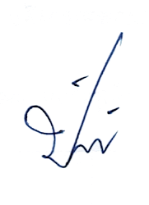 			(ลงชื่อ)	   			    ผู้จดรายงานการประชุม                   (นางปิยะนันท์  วิสุทธิปัญญา)                                                           นักจัดการงานทั่วไปชำนาญการ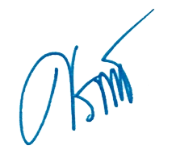 (ลงชื่อ)	    		           เลขานุการสภาเทศบาล                     (นายศราวุฒิ  เอียดดำ)                                                         ปลัดเทศบาลตำบลมะกอกเหนือ คณะกรรมการตรวจรายงานการประชุม  ได้ตรวจรายงานการประชุมสภาเทศบาล นี้แล้ว         เมื่อวันที่ 26 สิงหาคม 2563		จึงลงลายมือชื่อไว้เป็นหลักฐาน/(ลงชื่อ)...-25-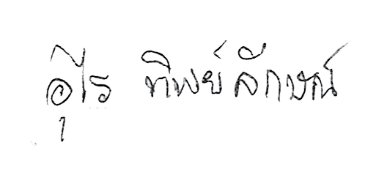 (ลงชื่อ)..............................................ประธานกรรมการ					(นางอุไร  ทิพย์ลักษณ์)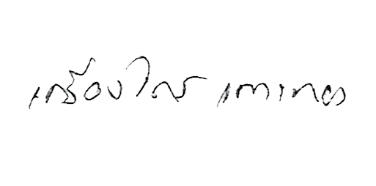 (ลงชื่อ)................. .............................กรรมการ				          (นายเกรียงไกร  เกาะทอง)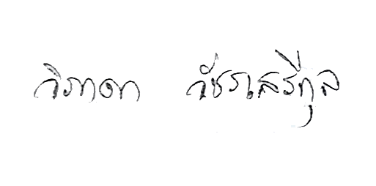 (ลงชื่อ)..............................................กรรมการ				          (นางวิภาดา  วัชรเสรีกุล)สภาเทศบาลตำบลมะกอกเหนือ  ได้รับรองรายงานการประชุมสภาฯ  สมัยสามัญ  สมัยที่ 2  ประจำปี  พ.ศ. 2563  นี้แล้ว   เมื่อวันที่ 26 สิงหาคม 2563		จึงลงลายมือชื่อไว้เป็นหลักฐาน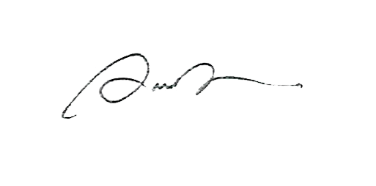 			(ลงชื่อ)   	                   ผู้รับรองรายงานการประชุม                   (นายเอกรัฐ  วัชรเสรีกุล)          ประธานสภาเทศบาลตำบลมะกอกเหนือ ที่ชื่อ-สกุลตำแหน่ง ลายมือชื่อหมายเหตุ๑.๒.๓.๔.๕.๖.๗.๘.๙.10.นายเอกรัฐ  วัชรเสรีกุลนายณรงค์  ฤทธิรัตน์นางวิภาดา  วัชรเสรีกุลนายประภาศ  พุทธคลิ้ง นายเกรียงไกร  เกาะทอง นายเฉลียว  ไข่รอด นายสุวัฒน์  ชุมชัยโยนางอุไร ทิพย์ลักษณ์ นายสัมพันธ์    สุวรรณเดช นายศราวุฒิ  เอียดดำประธานสภาเทศบาล รองประธานสภาเทศบาล สมาชิกสภาเทศบาล  เขตที่ 1 สมาชิกสภาเทศบาล  เขตที่ 1สมาชิกสภาเทศบาล  เขตที่ 1 สมาชิกสภาเทศบาล  เขตที่ 2 สมาชิกสภาเทศบาล  เขตที่ 2 สมาชิกสภาเทศบาล  เขตที่ 2 สมาชิกสภาเทศบาล  เขตที่ 2 เลขานุการสภาเทศบาล เอกรัฐ  วัชรเสรีกุลณรงค์  ฤทธิรัตน์วิภาดา  วัชรเสรีกุลประภาศ  พุทธคลิ้ง  เกรียงไกร  เกาะทอง เฉลียว  ไข่รอดสุวัฒน์  ชุมชัยโยอุไร  ทิพย์ลักษณ์สัมพันธ์    สุวรรณเดชศราวุฒิ  เอียดดำ ที่ชื่อ-สกุลตำแหน่งลายมือชื่อหมายเหตุ๑.2.3.4.5.6.7.8.9.นายรนชัย  ตั้งพูนผลวิวัฒน์นายสุวิทย์  สุวรรณเรืองศรีนายธวิช  ขำเพชรนายมโน  คล้ายแก้วนางณิชชา  ถาวโรจน์นางสาวเสาวลักษณ์  กลับสวัสดิ์นายสาธิต  สังข์แก้วนายไตรรงค์  ชูเงินนางปิยะนันท์  วิสุทธิปัญญานายกเทศมนตรีรองนายกเทศมนตรีที่ปรึกษานายกเทศมนตรีหัวหน้าสำนักปลัดเทศบาลผู้อำนวยการกองคลังผู้อำนวยการกองการศึกษารก.ผอ.กองการประปานักวิชาการสุขาภิบาลปฏิบัติการนักจัดการงานทั่วไปชำนาญการรนชัย  ตั้งพูนผลวิวัฒน์	สุวิทย์  สุวรรณเรืองศรีธวิช  ขำเพชรมโน  คล้ายแก้วณิชชา  ถาวโรจน์เสาวลักษณ์  กลับสวัสดิ์สาธิต  สังข์แก้วไตรรงค์  ชูเงินปิยะนันท์  วิสุทธิปัญญา